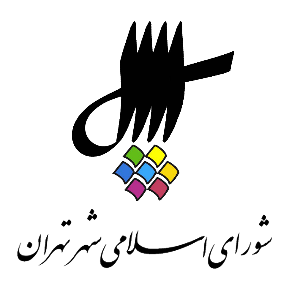 عناوین مندرجاتاعلام رسمیت جلسه و قرائت دستورقرائت آیاتی از کلام الله مجیدبیانات جناب آقای محسن هاشمی رفسنجانی، رئیس محترم شورای اسلامی شهر تهرانتذکرات اعضای شورا آقایان و خانم‌ها:شهربانو امانی، محمد سالاری، علی اعطا، زهرا صدراعظم نوریبررسی یک فوریت طرح نظام‌‌نامه‌‌ی مشارکت و تعامل تشکل‌‌های غیردولتی و مدیریت شهری به شماره‌ی ثبت 18528/160 مورخ 8/7/98بررسی یک فوریت طرح استفاده از ظرفیت همکاری و مشارکت شهرداری تهران در حمایت از مشاغل خانگی تولیدی افراد در معرض آسیب به شماره‌ی ثبت 18527/160 مورخ 8/7/98برگزاری مجمع عمومی عادی شرکت واحد اتوبوسرانی تهران و حومه به صورت فوق‌العاده با توجه به درخواست شماره‌‌ی 770113/20 مورخ 10/7/98 شهرداری تهران، به منظور تفویض بخشی از اختیارات به شهردار محترم تهرانبررسی پلاک ثبتی 6/2474/37 با توجه به نظریه‌‌ی کمیسیون ماده‌‌ی 7 آیین‌‌نامه‌‌ی اجرایی ماده‌‌ی 1 قانون اصلاح لایحه‌‌ی قانونی حفظ و گسترش فضای سبز در شهرها و قرائت گزارش کمیسیون شهرسازی و معماری به شماره‌ی ثبت 13078/252/160/م مورخ 9/4/98بررسی پلاک ثبتی 110/162/6720 با توجه به نظریه‌‌ی کمیسیون ماده‌‌ی 7 آیین‌‌نامه‌‌ی اجرایی ماده‌‌ی 1 قانون اصلاح لایحه‌‌ی قانونی حفظ و گسترش فضای سبز در شهرها و قرائت گزارش کمیسیون شهرسازی و معماری به شماره‌ی ثبت 12764/790/160/م مورخ 28/11/97بررسی پلاک ثبتی 40/9539/4 با توجه به نظریه‌‌ی کمیسیون ماده‌‌ی 7 آیین‌‌نامه‌‌ی اجرایی ماده‌‌ی 1 قانون اصلاح لایحه‌‌ی قانونی حفظ و گسترش فضای سبز در شهرها و قرائت گزارش کمیسیون شهرسازی و معماری به شماره‌ی ثبت 12758/784/160/م مورخ 27/11/97اعلام ختم جلسه و تاریخ تشکیل جلسه آینده1. اعلام رسمیت جلسه و قرائت دستورمنشی {زهرا نژاد بهرام} ـ. بسم الله الرحمن الرحیم. با عرض سلام خدمت همکاران گرامی، حاضران در جلسه، مهمانان عزیز، اهالی رسانه و عرض تسلیت به مناسبت سالگرد شهادت امام حسن مجتبی و در واقع آغاز هفته‌‌ی ملی کودک. احتراماً اصلاحیه‌‌ی برنامه‌‌ی صد و شصت و نهمین جلسه‌‌ی رسمی پنجمین دوره‌‌ی شورای اسلامی شهر تهران، ری، تجریش که به صورت عادی در روز یکشنبه 14 مهر 1398 از ساعت 8:45 لغایت 11 در محل تالار شورا برگزار می‌‌شود، به شرح ذیل اعلام می‌‌گردد.دستور جلسه1. قرائت آیتی از کلام الله مجید.2. بررسی یک فوریت طرح نظام‌‌نامه‌‌ی مشارکت و تعامل تشکل‌‌های غیردولتی و مدیریت شهری به شماره ثبت 18528 مورخ 8/7/98.3. بررسی یک فوریت طرح استفاده از ظرفیت همکاری و مشارکت شهرداری تهران در حمایت از مشاغل خانگی تولیدی افراد در معرض آسیب به شماره ثبت 18527 مورخ 8/7/98.4. برگزاری مجمع عمومی عادی شرکت واحد اتوبوسرانی تهران، حومه به صورت فوق العاده با توجه به درخواست شماره‌‌ی 770113/20 مورخ 10/7/98 شهرداری تهران، به منظور تفویض بخشی از اختیارات به شهردار محترم تهران.5. بررسی پلاک‌‌های ثبتی 6/2474/37، 110/162/6720، 40/9539/4، 13835/46، 78/3394، 3/224/3394، 25/48/3394، 26/49/3394 با توجه به نظریه‌‌ی کمیسیون ماده‌‌ی 7 آیین‌‌نامه‌‌ی اجرایی ماده‌‌ی 1، قانون اصلاح لایحه‌‌ی قانونی حفظ و گسترش فضای سبز در شهرها و قرائت گزارش کمیسیون شهرسازی و معماری. 10. انتخاب دو نفر از اعضای محترم شورای اسلامی شهر تهران به عنوان عضو ناظر هیئت مدیره‌‌ی شرکت آب و فاضلاب شهر تهران، موضوع تبصره‌‌ی 6 بند ط ذیل ماده واحده‌‌ی مصوبه‌‌ی تأمین منابع مالی مورد نیاز پروژه‌‌های توسعه و بازسازی تأسیسات آب و فاضلاب شهری و اجرای طرح آبرسانی اضطراری شهر تهران و تأمین بخشی از کسری قیمت تمام شده‌‌ی تعرفه‌‌ی خدمات آب و فاضلاب، ابلاغی به شماره‌‌ی 2769 مورخ 14/2/98 با توجه به پیشنهاد کمیسیون‌‌های برنامه و بودجه به شماره ثبت 15338 مورخ 5/6/98 و سلامت و محیط زیست و خدمات شهری به شماره‌‌ی 16828 مورخ 23/6/98.11. انتخاب یک نفر کارشناس متخصص به عنوان نماینده‌‌ی شورای اسلامی شهر تهران در کمیته‌‌ی فنی نورپردازی شهری موضوع بند 4 ذیل ماده‌‌ی 5، مصوبه‌‌ی ابلاغی به شماره‌‌ی 17677/2094/160 مورخ 5/7/94 با توجه به پیشنهاد کمیسیون شهرسازی و معماری به شماره ثبت 17019 مورخ 25/6/98.12. بررسی پلاک‌‌های ثبتی 38/65، 36/523/43، با توجه به نظریه‌‌ی کمیسیون ماده‌‌ی 7 آیین‌‌نامه‌‌ی اجرایی ماده‌‌ی 1، قانون اصلاح لایحه‌‌ی قانونی حفظ و گسترش فضای سبز در شهرها و قرائت گزارش کمیسیون شهرسازی و معماری به شماره‌‌ی 13157 مورخ 30/4/98.2. قرائت آیاتی از کلام الله مجیدمنشی {زهرا نژاد بهرام} ـ در خدمت قاری محترم قرآن جناب آقای صمد الیاسی از همکاران شهرداری تهران هستیم. آقای الیاسی بفرمایید.الیاسی {قاری قرآن} - اعوذ بالله من الشیطان الرجیم.بِسْمِ اللَّهِ الرَّحْمنِ الرَّحيم.سَبَّحَ لِلَّهِ ما فِي السَّماواتِ وَ ما فِي الْأَرْضِ وَ هُوَ الْعَزيزُ الْحَكيم‏ * يا أَيُّهَا الَّذينَ آمَنُوا لِمَ تَقُولُونَ ما لا تَفْعَلُون‏ * كَبُرَ مَقْتاً عِنْدَ اللَّهِ أَنْ تَقُولُوا ما لا تَفْعَلُون‏ * إِنَّ اللَّهَ يُحِبُّ الَّذينَ يُقاتِلُونَ في‏ سَبيلِهِ صَفًّا كَأَنَّهُمْ بُنْيانٌ مَرْصُوص‏ * وَ إِذْ قالَ مُوسى‏ لِقَوْمِهِ يا قَوْمِ لِمَ تُؤْذُونَني‏ وَ قَدْ تَعْلَمُونَ أَنِّي رَسُولُ اللَّهِ إِلَيْكُمْ فَلَمَّا زاغُوا أَزاغَ اللَّهُ قُلُوبَهُمْ وَ اللَّهُ لا يَهْدِي الْقَوْمَ الْفاسِقين‏.صدق الله العلی العظیم.(حضار صلوات فرستادند)رئیس {محسن هاشمی رفسنجانی} ـ احسنت. خیلی ممنون.3. بیانات محسن هاشمی رفسنجانی، رئیس شورای شهر تهرانرئیس {محسن هاشمی رفسنجانی} ـ خب، بسم الله الرحمن الرحیم. خب، ضمن گرامیداشت هفته‌‌ی نیروی انتظامی و البته می‌‌دانید که امروز 14 مهر در تقویم ملی، روز تهران هم ثبت شده و روز دامپزشکی هم البته ثبت شده. با ریاست دامپزشکی یک جلسه‌‌ای داشتیم که مشکلاتی داشتند در شهر، گفتند بیایید با هم توافق کنیم که روزهای خود را به یک صورتی جا به جا کنیم که هر کس روز خودش را داشته باشد که حالا خوب است که اعضای شورای بنشینند یک بار با ... بله، یک صحبتی بکنند یا آن‌ها جا به جا کنند یا ما جا به جا کنیم که هر کدام روز مشخص خودمان را داشته باشیم. همان‌طور که می‌‌دانید سالروز تعیین تهران به عنوان پایتخت کشور که توسط آقا محمد خان قاجار در 234 سال قبل، نقش تهران را به عنوان مرکز سیاسی مطرح کرده و گویا در سال 1285 در متمم قانون اساسی، تهران به عنوان پایتخت ورود پیدا کرده و روز 14 مهر بوده، این روز برای تهران نام‌گذاری شده و موقعیت جغرافیایی، سیاسی و اقتصادی تهران باعث شده که این‌جا نه تنها به عنوان پایتخت، بلکه به عنوان بزرگترین کلانشهر کشور بیش از 10 درصد جمعیت را در خودش جای بدهد و همین مقدار هم در حومه‌‌ی خود میزبانی بکند که جمعیت استان تهران را به حدود 20 درصد کشور می‌‌رساند. یعنی مزیت‌‌های تهران باعث شده که خب تعداد مهاجرت به سمت تهران زیاد شود و چون نتوانسته‌‌اند در خود تهران سکنی بگزینند، لذا در حاشیه یا اطراف، در شهرهای اقماری تهران حضور پیدا کردند که البته هر دو روی هم اثر‌‌گذار هستند. ترددها به شدت به تهران زیاد است، رفت و آمدها زیاد است و جمعیت صبح و روز تهران خیلی بیشتر از جمعیت شب تهران است. هر چند که زحمات زیادی در تهران کشیده شده در طول این سال‌‌ها و جای تقدیر و تشکر دارد از مدیران و مسئولانی که تهران را به این وضعیت تا به حال رسانده‌‌اند، ولی لازم است که نسبت به تهران نگاه ویژه‌‌ای بشود. همان‌طور که می‌‌دانید دانش‌‌آموزان تهرانی از پایین‌‌ترین سرانه‌‌ی آموزشی برخوردار هستند یا حمل و نقل عمومی تهران بیشترین تقاضای محقق نشده‌‌ی خودش را نسبت به جمعیتی که در تهران و اطراف هستند، دارد. بافت فرسوده و حاشیه‌‌‌‌های فاقد امکانات در تهران زیاد است که باید تهران به آن‌ها سرویس بدهد و خلاصه جهت زیست حد‌‌اقلی هنوز جا دارد و کار فراوانی باید انجام شود. یکی از بحث‌‌های مهمی که این روزها مطرح است و در هر دولتی هم مطرح می‌‌شود، انتقال پایتخت است. می‌‌دانید که در طرح انتقال پایتخت، بحث این است که یک شهر مثلاً کوچکی با جمعیتی در حدود 75 هزار کارمند دولت که با خانواده‌‌ها و کسانی که باید به این‌ها سرویس بدهند چیزی در حدود 500 هزار نفری در یک جایی که هنوز انتخاب نشده ایجاد بشود و برآورد هزینه برای ایجاد چنین شهری چیزی در حدود صدها هزار میلیارد تومان است و ما در جلسات که شرکت می‌‌کردیم، گفتیم که مقدار بسیار بسیار کمتری از این مبلغ را در تهران هزینه کنیم، تهران پایتختی می‌‌شود که می‌‌تواند زبانزد خاص و عام بشود و لذا به جای انتقال پایتخت، بیاییم مشکلات تهران را حل کنیم و مثال‌‌هایی می‌‌زدند. می‌‌گفتند یکی از دلایلی که باید پایتخت انتقال پیدا کند، همین موضوع زلزله است و مثلاً می‌‌گفتند خب ما بیاییم هشت و نیم میلیون جمعیت تهران را و اطرافش را رها کنیم بعد برویم یک جای امنی برای 500 هزار نفر بسازیم؟ پس خب این‌ها چه می‌‌شوند اگر زلزله آمد؟ پس ما نمی‌‌توانیم به بهانه‌‌ی زلزله، برویم یک پایتخت جدید سیاسی بسازیم. یا گفتند مثلاً به دلیل جمعیت زیاد، دانشگاه‌‌ها، اغتشاشات در شهر می‌‌تواند امنیت دولت را دچار مشکل کند و ما گفتیم خب اگر ما مشکلات شهر را حل کنیم که این مسائل اتفاق نمی‌‌افتد و زیرساخت‌‌های تهران واقعاً در حد 50 هزار تا 100 هزار میلیارد تومان اگر درست در آن خرج بشود و با برنامه، شهری واقعاً قابل زندگی و شهری به قول شهردارمان برای همه ان‌‌شاءالله خواهد بود و اگر اجازه بدهند ما ورود پیدا کنیم به همین نکته و از دولت بخواهیم به جای اینکه فکر کنند به انتقال پایتخت، ان‌‌شاءالله اجازه بدهند که ما روی بافت‌‌های فرسوده، روی آب اضطراری، برق اضطراری، حل مسائل مربوط به گاز، آتش‌‌سوزی‌‌ها، ایمنی، مسائل مربوط به حمل و نقل، مترو و مسائل مختلفی مثل پسماند، مسائل آلودگی هوا، این‌ها کار شود و ان‌‌شاءالله شهر ما روز به روز بهتر برای زندگی شود. پس ما روز و هفته‌‌ی تهران را که امسال قرار است جناب آقای مسجد جامعی برنامه‌‌های بسیار متنوعی را داشته باشند را به فال نیک می‌‌گیریم که نقاط قوت و چالش‌‌های تهران را مطرح کنیم و فاصله‌‌ای که تهران در ابعاد مختلف شاخص‌‌های اجتماعی، زیستی، فرهنگی، نسبت به شهرهای دیگر پیدا کرده را ان‌‌شاءالله این فاصله را بتوانیم روز به روز کمتر کنیم. والسلام علیکم و رحمة الله و برکاته.4. تذکرات اعضای شورا: شهربانو امانی، محمد سالاری، علی اعطا، زهرا صدراعظم نوریرئیس {محسن هاشمی رفسنجانی} ـ تذکرها را بفرمایید.منشی {زهرا نژاد بهرام} ـ 6 نفر درخواست دادند.رئیس {محسن هاشمی رفسنجانی} ـ 3 نفر تذکر بفرمایند. به ترتیب دست‌‌ خود را بلند کنید.منشی {زهرا نژاد بهرام} ـ خانم امانی.شهربانو امانی {عضو شورا} ـ بسم الله الرحمن الرحیم. من هم روز تهران را بر شهروندان عزیز و روز پایتخت را بر ملت بزرگ ایران تبریک عرض می‌‌کنم. تذکر من با توجه به اینکه امروز هم در جلسه‌‌ی هم‌‌اندیشی بود، بحث املاک و اراضی و بحث در واقع حالا حوزه‌‌ی حقوقی گزارش می‌‌دادند. تذکر من در ارتباط با عدم ساماندهی املاک و اراضی واگذار شده است. حوزه‌‌ی پیگیری معاونت مالی و اقتصادی شهری. احتراماً همان‌طور که مستحضرید حفظ، حراست و نگهداری سه اصل مهم در صیانت از بیت‌‌المال که خوشبختانه ریاست محترم قوه‌‌ی قضاییه هم به جد دارند با فساد مبارزه می‌‌فرمایند و اداره‌‌ی امور دولتی و عمومی هست. در این راستا و با توجه به اهمیت موضوع و افزایش اعتماد عمومی و شفافیت در واگذاری املاک در تاریخ 23/7/96 شورای اسلامی شهر تهران در دوره‌‌ی پنجم، طرحی را تحت عنوان الزام شهرداری تهران به ساماندهی و واگذاری حق بهره‌‌برداری املاک، اراضی و اموال غیرمنقول شهرداری و اشخاص حقیقی و حقوقی و مؤسسات عمومی غیردولتی به تصویب رساند. بر اساس ماده واحده‌‌ی این مصوبه، مقرر شد که همه‌‌ی ... من می‌خواهم از وقتم استفاده کنم ... همه‌ی املاک و اراضی و اموال غیرمنقول که شهرداری به افراد حقیقی یا حقوقی واگذار می‌‌کند، از جمله مؤسسات خیریه، بیمارستان‌‌ها، مساجد، هیئت‌ها و امثالهم پس از ارائه‌‌ی لایحه توسط شهرداری تهران به تصویب شورای اسلامی شهر برسد. متأسفانه با گذشت دو سال از این مصوبه و تذکرات مکرر اعضای محترم شورای شهر، هنوز گزارشی در این خصوص به شورا ارسال نشده. بر اساس اطلاعاتی که در این خصوص به اینجانب رسیده است و همچنان تعداد زیادی از املاک شهرداری تهران در دست اشخاص حقیقی و حقوقی و نهادهای مختلف قرار دارد. تعدادی از این املاک در قالب خدمت‌‌رسانی به شهروندان و خدمات عام المنفعه به صورت رایگان واگذار شده است و اغلب این املاک در نقاط برخوردار تهران و دارای ارزش بسیار بالایی هستند. به عنوان مثال در سال 1394 شهرداری تهران اقدام به واگذاری زمین به شماره پلاک ثبتی 1/3219 به نشانه‌‌ی الهیه، خیابان عطاری مقدم، خیابان دامپزشکی می‌‌کند. لذا از شهردار محترم درخواست دارم که ضمن پاسخ به سؤالات ذیل، اطلاعات کامل واگذاری پلاک ثبتی، مشخصات طرف قرارداد، نحوه‌‌ی انعقاد قرارداد، یک نسخه از قرارداد، ارزش و مشخصات کامل زمین را به شورا ارسال نماید و نسبت به تعیین تکلیف زمین مذکور اقدام کند.1. هم‌‌اکنون نحوه‌‌ی واگذاری و بهره‌‌برداری املاک و اراضی متعلق به شهرداری به چه صورتی است؟2. در خصوص حل این معضل و ساماندهی املاک و مستغلات شهرداری تهران تاکنون چه اقداماتی صورت گرفته و چه برنامه‌‌ای وجود دارد؟3. روند بازپس‌‌گیری املاک و اراضی که خارج از ضابطه به اشخاص حقیقی و حقوقی واگذار شده است در چه وضعیتی قرار دارد؟ به طور مثال ارسال اطلاعات کامل املاک و اراضی پس گرفته شده و نشده همراه با آدرس دقیق ملک، ارزش فروش ملک، میزان تخفیف، مقدار پرداخت نقدی، تعداد اقساط و مدت اقساط و مدت زمان بهره‌‌برداری.4. شهرداری تاکنون اطلاعات املاک و زمین‌‌های واگذار شده را در سامانه‌‌ی شفافیت بارگذاری نکرده. ببخشید چرا شهرداری تاکنون اطلاعات املاک و زمین‌‌های واگذار شده را در سامانه‌‌ی شفافیت بارگذاری نکرده است؟ لذا خواهشمند است با توجه به اهمیت موضوع و در اجرای ماده‌‌ی 73 قانون شوراها، مراتب را به شهردار محترم تهران ابلاغ فرمایید. امیدوارم جواب آن را هم من بگیرم.منشی {زهرا نژاد بهرام} ـ آقای سالاری.رئیس {محسن هاشمی رفسنجانی} ـ همه را جواب می‌‌دهند خانم امانی.شهربانو امانی {عضو شورا} ـ ان‌‌شاءالله.محمد سالاری {عضو شورا} ـ بسم الله الرحمن الرحیم. من هم ضمن تبریک روز تهران خدمت تمامی همکاران محترم و گرامیداشت هفته‌‌ی نیروی انتظامی، تذکرم در خصوص دریافت علی الحساب، آقای رئیس، عوارض صدور پروانه و گواهی‌‌های ساختمانی هست. مقدمتاً عرض می‌‌کنم که بر اساس ضوابط طرح تفصیلی که قرار بود تمامی فرایندهای صدور پروانه و گواهی ساختمانی، میزان سطح اشغال، میزان بارگذاری، میزان طبقات، به صورت شفاف در اختیار در اصل در سامانه‌‌ی شهرسازی قرار بگیرد. هم برای ذی‌نفعان و هم برای کسانی که دستگاه‌‌های نظارتی هستند، مشخص باشد. به موجب مصوبات مکرری هم که شورای اسلامی شهر تهران هم در دوره‌‌ی گذشته داشته و به خصوص این دوره با رویکردی که دارد، قرار بوده که نحوه‌‌ی محاسبه و فرایند محاسبه‌‌ی عوارض ساختمانی و گواهی‌‌های ساختمانی به صورت سیستمی انجام شود و از محاسبه‌‌ی دستی و دریافت علی الحساب اجتناب شود. قبلاً هم یکی از همکاران محترم این تذکر را داده‌‌اند. ولی متأسفانه هنوز ما در مناطق شاهد این روند هستیم. لذا تذکر به شهردار تهران در خصوص رعایت کامل مفاد مصوبه‌‌ی الزام شهرداری تهران به صدور فرم‌‌های اعلام عوارض ساختمانی سیستمی و مکانیزه و اجتناب از اعلام شفاهی و یا صدور فرم‌‌های عوارض دستی. کمیسیون شهرسازی و معماری در راستای افزایش شفافیت و کاهش رانت و فساد در محاسبات دستی و علی الحساب عوارض ساختمانی در سطح مناطق در دوره‌‌ی گذشته در تاریخ 1/12/95 طرحی را به عنوان الزام شهرداری تهران به صدور فرم‌‌های اعلام عوارض ساختمانی سیستمی و مکانیزه و اجتناب از اعلام شفاهی و یا صدور فرم‌‌های عوارض دستی را پیشنهاد که به اتفاق آرا به تصویب شورا رسید. مطابق این مصوبه، شهرداری تهران مکلف است کلیه‌‌ی محاسبات مربوط به عوارض صدور پروانه‌‌ی ساختمانی و همچنین فرم‌‌های اعلام عوارض را به صورت سیستمی با درج نحوه‌‌ی محاسبه‌‌ی آن اقدام نماید و از هرگونه محاسبه و اعلام عوارض به صورت دستی و غیر سیستمی خودداری کند. این در حالی است که مطابق گزارش‌‌های واصله از مناطق 22‌‌گانه‌‌ی شهر تهران و بررسی کارشناسان این کمیسیون و نیز گزارش‌‌های سازمان بازرسی کل کشور در خصوص اخذ عوارض صدور پروانه، نحوه‌‌ی محاسبه‌‌ی عوارض به خصوص خلافی مازاد بر پروانه در شهرداری اکثر مناطق 22‌‌گانه قبل از صدور پروانه اقدام به اخذ عوارض علی الحساب نموده و در برخی از پرونده‌‌ها نیز جهت ارسال به کمیسیون ماده‌‌ی 5 عوارض علی الحساب اخذ می‌‌نمایند. این امر موجب ایجاد تعهد برای شهرداری شده و در فرایندهای قانونی برای صدور پروانه‌‌ی ساختمانی هم برای شهرداری و هم برای ذی‌نفعان چالش‌‌های جدی ایجاد می‌‌کند. تاکنون با نامه‌‌های متعددی پیگیر عدم محاسبه‌‌ی غیر سیستمی عوارض بوده‌‌‌‌ایم که این امر تا‌‌کنون متأسفانه محقق نشده است و این در حالی است که با زیرساخت‌‌هایی که در شهرداری تهران ایجاد شده، این امر کاملاً قابل تحقق است. با عنایت به اینکه در دوره‌‌ی جدید مدیریت شهری سعی بر تغییر ریل در حوزه‌‌ی شهرسازی از شهرفروشی به سمت درآمدهای پایدار و رعایت کامل و جامع ضوابط طرح تفصیلی داریم که این مسیر با بخش‌‌نامه‌‌های متعددی در خصوص تأکید بر قانون‌‌مداری در شوراهای معماری شهرداری‌‌های مناطق شروع شده و اخیراً نیز با کنترل سیستمی سطح اشغال و تراکم ساختمانی که توسط معاونت شهرسازی معماری کنونی ابلاغ شده، مطابق با ضوابط طرح تفصیلی می‌‌بایستی ادامه پیدا کند، این امر باعث شده تا شهرداری‌‌های برخی از مناطق برای درآمدزایی و برای افزایش اختیارات خود و اعمال امضاها و تصمیمات طلایی خود، در اصل این عوارض‌‌ها را به صورت دستی و بدون محاسبه‌‌ی سیستمی دریافت بکنند و مبنای این کار خودشان را هم بخشنامه‌‌ای می‌‌دانند در مورخه‌‌ی 10/11/1394 در صورتی که این بخش‌‌نامه با تصویب مصوبات مکرر شورای اسلامی شهر تهران دیگر ابطال هست. علی ای حال از شهرداری تهران انتظار می‌‌رود با توجه به مصوبات شورای اسلامی شهر که در راستای قانون‌‌مداری و شفافیت محاسبه و دریافت عوارض بوده نسبت به ایجاد دسترسی عمومی و اعلام شفاف نحوه‌‌ی عوارض صدور پروانه‌‌ی ساختمانی در چارچوب طرح تفصیلی و ممنوعیت انجام و دریافت هرگونه محاسبات دستی و علی الحساب عوارض در شهرداری مناطق و لغو بخش‌‌نامه‌‌های مغایر با مصوبات شورا اقدام لازم را انجام داده و گزارش لازم را به اینجانب ارائه نمایند. ممنونم.رئیس {محسن هاشمی رفسنجانی} ـ متن هم بیاورید آقای سالاری. آقای سالاری متن را به من بدهید که من زود ابلاغ کنم.منشی {زهرا نژاد بهرام} ـ دو نفر درخواست کردند. خانم نوری و آقای اعطا. آقای هاشمی می‌‌گویند 3 نفر می‌‌توانند تذکر بدهند. شما باید به توافق برسید کدامتان تمایل دارید. من خودم هم تذکر داشتم کتباً دادم به آقای هاشمی.رئیس {محسن هاشمی رفسنجانی} ـ بین هم توافق کنید. یکی هم بدهید من ارجاع دهم. روشن کنید آقای اعطا را.علی اعطا {عضو شورا} ـ خب، بسم الله الرحمن الرحیم. سلام عرض می‌‌کنم خدمت همکاران گرامی. خب تذکر من مربوط است به یک رویه‌‌ی غیرقانونی که متأسفانه جاری هست در رابطه با ایجاد مانع برای فعالیت دفاتر مهندسی و مهندسین مشاور در ساختمان‌‌های مسکونی، علی‌رغم اینکه چند استناد قانونی روشن وجود دارد. ببینید در تبصره‌‌ی ذیل بند 24 ماده‌‌ی 55 قانون شهرداری‌‌ها به طور روشن دایر کردن دفاتر مهندسی را به وسیله‌‌ی مالک، استفاده‌‌ی تجاری محسوب نکرده و مجاز دانسته و همچنین در جدول شماره‌‌ی 11 ضوابط و مقررات طرح تفصیلی در واقع هم دفاتر مهندسی و همچنین مهندسین مشاور را به عنوان فعالیت‌‌های مجاز به استقرار در مراکز محله پیش‌‌بینی کرده. در سال 92 معاونت شهرسازی و معماری شهرداری تهران ابلاغ می‌‌کند به مناطق 22‌‌گانه به استناد در واقع تبصره‌‌ی ذیل بند 24 ماده‌‌ی 55 که اشاره کردم و در واقع ابلاغ می‌‌کند که این اجازه داده شود و مانعی ایجاد نشود برای کسانی که مالکیت دارند و می‌‌توانند در واقع در اماکن مسکونی فعالیت کنند. ما با توجه به برخی از موانعی که در دو سال اخیر پیش آمده بود در آذرماه سال گذشته، جلسه‌‌ای را با حضور نمایندگان معاونت شهرسازی و معماری، یعنی مدیر کل وقت تدوین ضوابط و همچنین مدیر کل وقت امور اجرایی کمیسیون‌‌های ماده‌ی‌‌ 100 و مدیر کل وقت حقوقی شهرداری تهران برگزار کردیم و از طرفی از طرف جامعه‌‌ی تخصصی هم نمایندگان انجمن‌‌های تخصصی، جامعه‌‌ی مهندسان مشاور و انجمن صنفی مهندسان مشاور معمار و شهرساز حضور داشتند. در آن جلسه نمایندگان شهرداری این موارد را تأیید کردند و مجدداً به هر 22 منطقه این موضوع ابلاغ شد که در واقع دفاتر مهندسی و دفاتر مهندسی مشاور مجاز هستند که در اماکن مسکونی به شرط مالکیت فعالیت بکنند. علیرغم این موضوع از آن تاریخ تا به امروز همچنان در برخی از مناطق از این ابلاغیه سر باز زده می‌‌شود. بعضاً این موارد به کمیسیون‌‌های ماده‌‌ی 100 ارجاع شده، رأی صادر شده و بعضاً این‌ها وقتی که در واقع رفتند به دیوان شکایت کردند، شهرداری رفته در دیوان دفاع هم کرده. یعنی برخلاف آنچه که در ابلاغیه‌‌ها آمده، در قانون شهرداری آمده، در طرح تفصیلی آمده، رفته دفاع هم کرده و این برای ما باعث تعجب هست که چطور در شهرداری برخلاف بخش‌‌نامه‌‌های صادره و برخلاف در واقع ضوابط و مقررات بالادست دارد عمل می‌‌شود. در نتیجه ما انتظار داریم که اولاً این وحدت رویه طبق ضوابط و مقررات در شهرسازی حاکم شود و بنده تذکر می‌‌دهم از همین‌جا نسبت به معاونت شهرسازی و معماری شهرداری تهران که برای اجرای نص صریح قانون و ضوابط و مقررات طرح تفصیلی و پرهیز از ادامه‌‌ی این روند غیرقانونی بر فعالیت معاونین شهرسازی و معماری مناطق نظارت جدی داشته باشند و همچنین اداره کل حقوقی که این موضوع را به طور ویژه در دستور کار بگذارند تا این رویه‌‌ی غیرقانونی در در واقع در سطح شهرداری ادامه پیدا نکند. خیلی متشکر.رئیس {محسن هاشمی رفسنجانی} ـ خب، خیلی ممنون. بله، وارد دستور می‌‌خواهیم بشویم. گویا آقای مسجد‌‌جامعی می‌‌خواهند در مورد هفته‌‌ی تهران یک صحبتی بکنند نه تذکر بدهند. می‌‌خواهید صحبت کنید؟ اگر هفته‌‌ی تهران ... بله؟منشی {زهرا نژاد بهرام} ـ نمی‌‌شود که. اگر اینطوری است بقیه‌‌ی تذکرها را هم بدهند دیگر.رئیس {محسن هاشمی رفسنجانی} ـ خانم نوری شما در مورد چه می‌‌خواهید صحبت کنید؟ در مورد ... در مورد جرثقیل؟ اگر کوتاه بگویید، کوتاه بگویید، بله. چون من می‌‌خواستم بگویم نگفتم. شما بگویید.زهرا صدراعظم نوری {عضو شورا} ـ بسم الله الرحمن الرحیم.رئیس {محسن هاشمی رفسنجانی} ـ خوب است آقای نظری سرگرم است نمی‌‌فهمد من دارم چه کار می‌‌کنم. وگرنه الان مجبور بودم جلوی ...زهرا صدراعظم نوری {عضو شورا} ـ خیلی ممنون از فرصتی که داده شد.رئیس {محسن هاشمی رفسنجانی} ـ یواشکی البته.زهرا صدراعظم نوری {عضو شورا} ـ همه‌‌ی دوستان مستحضر هستند که من هفته‌‌ی پیش، هفته‌ی پیش یک نطق پیش از دستوری که داشتم راجع به ایمنی در فضاهای عمومی بود، فضاهای شهری بود که کلی می‌‌تواند خطرآفرین باشد و دیروز شاهد یکی از آن تذکراتی که ما دادیم و خطراتی که اتفاق افتاد، متأسفانه شهر تهران بود. من فقط مختصر یک آماری را بخوانم. طی جدول وضعیت تاورکرین‌‌هایی که در مناطق 22‌‌ شهرداری تهران هست 756 تاورکرین در سطح شهر تهران الان وجود دارد که حدود 560 تا از آن‌ها فعال است و 196 تا از آن‌ها به صورت غیرفعال است. بیشترین فراوانی آن هم در منطقه‌‌ی 1 هست و بعد منطقه‌‌ی 2، 3 و همین‌طور منطقه‌‌ی 5. این بحث تاورکرین. بحث جرثقیل‌‌ها نکته‌‌ی دیگری هست که می‌‌تواند خطرآفرین باشد. ببینید طبق مبحث 12 مقررات ملی ساختمان، می‌‌گوید که مسئول مرجع رسمی ساختمان، مسئول صدور پروانه‌‌ی ساختمان و نظارت و کنترل بر امر ساختمان‌‌سازی در محدوده‌‌ی مورد عمل هست و می‌‌گوید که شهرداری و سازمان نظام مهندسی موظف است بر عملکرد مجری نظارت داشته باشد و در بند دیگر آن می‌‌گوید که از روی معابر و فضاهای عمومی و خصوصی مجاور کارگاه ساختمانی، نباید هیچ باری به وسیله‌‌ی دستگاه‌‌های بالابر عبور داده شود و اگر این کار اجتناب‌‌ناپذیر باشد، باید حتماً مجوز رسمی آن را بگیرد و علائم هشداردهنده و محصور‌‌کننده باید باشد. این مقررات ملی ساختمان هست.رئیس {محسن هاشمی رفسنجانی} ـ خواهش می‌‌کنم کوتاه کنید خانم ...زهرا صدراعظم نوری {عضو شورا} ـ آقای هاشمی می‌‌خواهید اصلاً من نگویم. تذکرم را ندهد.رئیس {محسن هاشمی رفسنجانی} ـ اگر نگویید بهتر است. ببینید ما 3 تا تذکر داریم در روز باید بدهیم.زهرا صدراعظم نوری {عضو شورا} ـ نه، ببینید آقای هاشمی یک رویه باید در شورا باشد.رئیس {محسن هاشمی رفسنجانی} ـ خب یک رویه، سه تا است دیگر.زهرا صدراعظم نوری {عضو شورا} ـ خب باشد پس نمی‌گویم.رئیس {محسن هاشمی رفسنجانی} ـ من گفتم سه تا. شما گفتید من بگویم؟ من گفتم یک دقیقه بگویید. چرا هر دفعه رویه را خودتان به هم می‌‌زنید رویه را؟ گفتم سه تا خانم نوری. شما اصرار کردید، من گفتم بگویید. کوتاه بگویید. حالا بعد دارید توضیح می‌‌دهید دیگر چند تا قانون را خب می‌‌گویید. خب اگر اجازه بدهید وارد دستور بشویم. بفرمایید. من دفعه‌‌ی دیگر اجازه نمی‌‌دهم هیچ تذکری در صحن داده شود. تذکرها را به بنده بدهید من می‌‌گویم از این به بعد. همیشه می‌‌کنم. باشد. بعد می‌‌آیید توصیه می‌‌کنید که بگذارید خودمان بگوییم. من دوباره می‌‌گویم بعد به جای ... ببینید امروز از کمیسیون فقط معماری و شهرسازی 3 نفر دارند تذکر می‌‌دهند. خانم نژاد بهرام، آقای اعطا، آقای سالاری، هر سه تذکر دارند. شما اگر بخواهیم اینطوری برویم ساعت 10 است. من چطوری می‌‌توانم جلسه را اداره کنم با این همه بند؟ حالا وارد دستور بشویم خواهش می‌‌کنم.زهرا صدراعظم نوری {عضو شورا} ـ تذکر آیین‌نامه‌ای می‌خواهم بدهم.رئیس {محسن هاشمی رفسنجانی} ـ بفرمایید. بگویید.زهرا صدراعظم نوری {عضو شورا} ـ ببینید آقای هاشمی. شما باید عدالت را در صحن شورا رعایت کنید، به این معنا که هر کسی که نطق پیش از دستور می‌‌کند 10 دقیقه باید وقت بدهید، در حالی که بعضاً اتفاق می‌‌افتد تا 15 دقیقه وقت داده می‌‌شود و تذکر داده نمی‌‌شود.رئیس {محسن هاشمی رفسنجانی} ـ نه، من سر 10 دقیقه به همه تذکر می‌‌دهم.زهرا صدراعظم نوری {عضو شورا} ـ صبر کنید. اجازه بدهید من 2 دقیقه بگویم.رئیس {محسن هاشمی رفسنجانی} ـ هر کسی این‌جا هست خانم نوری من این‌جا به آن‌ها تذکر می‌‌دهم، خانم آروین هم شاهد است که 10 دقیقه‌‌ی شما تمام شد، ولی ادب حکم می‌‌کند این‌ها ادامه می‌‌دهند می‌‌روند تا 15 دقیقه.زهرا صدراعظم نوری {عضو شورا} ـ نه، بعضی وقت‌‌ها هیئت رئیسه ...رئیس {محسن هاشمی رفسنجانی} ـ من که نمی‌‌توانم میکروفن را خاموش کنم که.زهرا صدراعظم نوری {عضو شورا} ـ آقای هاشمی من به عنوان نماینده‌‌ی شورا ...رئیس {محسن هاشمی رفسنجانی} ـ ببینید هر تذکر حد‌‌اکثر 3 دقیقه می‌‌تواند طول بکشد. قرار نیست که یک تذکر را شما 10 دقیقه بخوانید. این نطق حساب می‌‌شود و نظم جلسه کاملاً دارد به هم می‌‌ریزد. بعد هر کدام‌‌ با شما صحبت می‌‌کنیم می‌‌گویید فقط با من برخورد می‌‌کنید.زهرا صدراعظم نوری {عضو شورا} ـ نه، اجازه بدهید آقای هاشمی. من به عنوان نماینده‌‌ی شورا حق دارم که یک تذکر به هیئت رئیسه بدهم.رئیس {محسن هاشمی رفسنجانی} ـ بدهید، بدهید، بدهید.زهرا صدراعظم نوری {عضو شورا} ـ خواهش می‌‌کنم اجازه بدهید من صحبتم تمام شود و کلام منعقد بشود.رئیس {محسن هاشمی رفسنجانی} ـ خواهش می‌‌کنم. بفرمایید. آخر شما الان عصبانی هستید می‌‌ترسم بد شود. فضا بد ...زهرا صدراعظم نوری {عضو شورا} ـ نه، من عصبانی نیستم. نه، اصلاً این‌طور هم نیست.رئیس {محسن هاشمی رفسنجانی} ـ چرا. عصبانی صحبت می‌‌کنید.زهرا صدراعظم نوری {عضو شورا} ـ نه، اینطوری نیست. من از شیوه‌‌ی شما استفاده می‌‌کنم که با این لحن حرف بزنیم که اثربخش باشد.رئیس {محسن هاشمی رفسنجانی} ـ نه، باز هم عصبانی حرف زدید.زهرا صدراعظم نوری {عضو شورا} ـ آقای هاشمی ببینید.رئیس {محسن هاشمی رفسنجانی} ـ نرم صحبت کنید.زهرا صدراعظم نوری {عضو شورا} ـ شرایط لازمه‌‌ی هیئت رئیسه این است که 1. عدالت را رعایت کنند. شما در وقتی که برای تذکر بدید ...رئیس {محسن هاشمی رفسنجانی} ـ آقای نظری گوش بدهید. آقای نظری گوش بدهید ببینید چه می‌‌گویند.زهرا صدراعظم نوری {عضو شورا} ـ آقای هاشمی این واقعاً توهین به ماست در صحن شورا.رئیس {محسن هاشمی رفسنجانی} ـ خب بفرمایید. نفر بعدی.منشی {زهرا نژاد بهرام} ـ بخوانم دستور را؟ دستور را بخوانم؟رئیس {محسن هاشمی رفسنجانی} ـ بله. بخوانید.5. بررسی یک فوریت طرح نظام‌‌نامه‌‌ی مشارکت و تعامل تشکل‌‌های غیردولتی و مدیریت شهری به شماره‌ی ثبت 18528/160  مورخ 8/7/98منشی {زهرا نژاد بهرام} ـ 2. بررسی یک فوریت طرح نظام‌‌نامه‌‌ی مشارکت و تعامل تشکل‌‌های غیردولتی و مدیریت شهری، به شماره ثبت 18528 مورخ 8/7/98. آقای نظری. یک فوریت طرح است، بفرمایید.بشیر نظری {عضو شورا} ـ بسم الله الرحمن الرحیم. یک خرده فضا سنگین است. خدمت شما عارضم که در مورد یک فوریت اگر بخواهم صرفاً در مورد فوریت توضیح بدهم، بحث نظام‌‌نامه‌‌ی مشارکت و تعامل تشکل‌‌های غیردولتی با مدیریت شهری، باید عرض کنم که این موضوع منبعث از ماده‌‌ی 70 مصوبه‌‌ی برنامه‌‌ی سوم مصوب شورای اسلامی شهر تهران هست که بر این اساس کمیته‌‌ی مشارکت‌‌های مردمی پیش‌‌قدم شد برای نگارش این نظام‌‌نامه و فکر می‌‌کنیم که همکاران محترم، جناب آقای رئیس، آن چیزی که امروز لازم هست در مدیریت شهری تهران بیشتر در حوزه‌‌ی مشارکت‌‌ها به آن پرداخته شود، تنظیم نحوه‌‌ی ارتباط بین سازمان‌‌های مردم‌‌نهاد و بخش‌‌های مختلف مدیریت شهری است. ما امروز متأسفانه شاهد این هستیم که سازمان‌‌های ...رئیس {محسن هاشمی رفسنجانی} ـ آقای، آقای نظری در مورد فوریت آن صحبت کنید. قرار نیست توضیح بدهید. من می‌‌خواهم آیین‌‌نامه را کامل رعایت کنم. فقط در مورد فوریت صحبت کنید.بشیر نظری {عضو شورا} ـ دقیقا در مورد فوریت است ... اصلاً ... کاملاً ... کاملاً فوریت است. باور کنید فوریت است. عرض کنم چرا؟رئیس {محسن هاشمی رفسنجانی} ـ خانم امانی تذکر بدهید. فوریت فقط. در مورد فوریت.بشیر نظری {عضو شورا} ـ عرض کنم چرا؟ به خدا اگر دلیل آن را بگویم متوجه می‌‌شوید که در مورد فوریت است. اگر اجازه بدهید کلام منعقد شود. ببینید امروز متأسفانه بخش‌‌های مختلف شهرداری در تعامل خود با سازمان‌‌های مردم‌‌نهاد کاملاً سلیقه‌‌ای عمل می‌‌کنند. ما برای اینکه بتوانیم از این ضرر ...رئیس {محسن هاشمی رفسنجانی} ـ خب حالا 10 سال است دارند می‌‌کنند این کار را. می‌‌گویم فوریتی که باید یک فوریت ...بشیر نظری {عضو شورا} ـ برای اینکه بتوانیم از این ضرر زودتر جلوگیری کنیم، لازم هست که بتوانیم با یک فوریت این موضوع را امروز به تصویب برسانیم تا زودتر به کمیسیون ارجاع شود تا کمیسیون زودتر بررسی‌‌های خود را انجام بدهد و مجدداً به صحن برگردد تا ما ان‌‌شاءالله شاهد این باشیم که هر چه سریع‌تر، بحث سرعت، فوریت هم می‌‌آورد دیگر، که ما بتوانیم هر چه سریعتر به رابطه‌‌ی بین سازمان‌‌های مردم‌‌نهاد و حوزه‌‌های مختلف شهرداری و متقابلاً رابطه‌‌ی شهرداری و به طور کلی مدیریت شهری با سازمان‌‌های مردم‌‌نهاد نظم ببخشیم. من تقاضایم این هست با توجه به اینکه طرح دو فوریتی نیست و بنا است که به کمیسیون تخصصی ارجاع شود و مجدداً در صحن شورا جزئیات و کلیات آن مورد بررسی قرار بگیرد، همکاران عزیز به این فوریت رأی بدهند تا ما بتوانیم ان‌‌شاءالله ظرف مدتی که در آیین‌‌نامه پیش‌‌بینی شده طرح را مجدداً به هیئت رئیسه و به صحن ارائه بدهیم.رئیس {محسن هاشمی رفسنجانی} ـ خیلی ممنون. خب مخالف صحبت کند در مورد فوریت. فقط فوریت.منشی {زهرا نژاد بهرام} ـ خانم خداکرمی.رئیس {محسن هاشمی رفسنجانی} ـ بفرمایید.منشی {زهرا نژاد بهرام} ـ روشن کردم.بشیر نظری {عضو شورا} ـ الان روشن است.ناهید خداکرمی {عضو شورا} ـ بسم الله الرحمن الرحیم. ببینید حالا من می‌‌خواستم گلایه هم بکنم ولی دیگر گلایه را نمی‌‌کنم که بعضی طرح‌‌ها یک فوریت می‌‌آید، خیلی هم مهم است، مثل دکل‌‌‌‌ها، ولی از فوریت خارج می‌‌شود ولی یک طرحی که هفته‌‌ی قبل امضا شده، گذاشته‌ایم برای اینکه ببینیم فوریت دارد یا نه. اصلاً فوریت ندارد. چرا که خود طرح اصلاً ضرورتی ندارد. بنابراین فوریت آن هم ضرورت ندارد، ستاد سمن‌‌ها همه چیز مشخص و واضح است. همان نقش را ایفا کنند کامل است.رئیس {محسن هاشمی رفسنجانی} ـ خب موافق صحبت کند.منشی {زهرا نژاد بهرام} ـ موافق یک فوریت. موافق ندارد. آقای یگانه مخالف هستند.رئیس {محسن هاشمی رفسنجانی} ـ می‌‌خواهید صحبت کنید آقای یگانه؟ بفرمایید.منشی {زهرا نژاد بهرام} ـ نماینده‌ی شهرداری ...محمدرضا جوادی یگانه {معاون امور اجتماعی و فرهنگی} ـ بسم الله الرحمن الرحیم. موضوع سمن‌‌ها موضوع بسیار مهمی است. ما هم با اینکه تعیین تکلیف بشود سمن‌‌ها موافقیم. فوریت را دوستان بر اساس ماده‌‌ی 70 برنامه‌‌ی سوم توسعه ذکر کردند. برنامه‌‌ی ماده‌‌ی هفتم گفته شهرداری موظف است نسبت به ایجاد ساز و کار شفاف اقدام نماید که معاونت مشارکت‌‌های مردمی سازمان خدمات آیین‌‌نامه‌‌ی اجرایی را تهیه کرده. بر اساس این ماده بنا نبوده ما به شورا ارائه بدهیم والّا آماده است می‌‌توانیم ارائه بدهیم. اما نکته‌‌ی اصلی من این است که ببینید ما یعنی شورا، اجرا کرده ما در خدمت شورا بودیم. شورایاری‌‌ها را برگزار کردیم. مهمترین نهاد مردمی سطح شهر تهران شورایاری‌‌ها است و در ستاد هماهنگی شورایاری‌‌ که 8 نفر از اعضای شورا هم شرکت می‌‌کنند ...رئیس {محسن هاشمی رفسنجانی} ـ در مورد فوریت صحبت کنید.محمدرضا جوادی یگانه {معاون امور اجتماعی و فرهنگی} ـ من همین را می‌‌گویم. منظماً دارند راجع به آن کار صحبت می‌‌کنند. ببینید، اگر قرار باشد رابطه‌‌ی شهرداری با هر تشکلی سامان بگیرد ...رئیس {محسن هاشمی رفسنجانی} ـ آقای ... موضوع نه، فوریت آن را می‌‌گویم.محمدرضا جوادی یگانه {معاون امور اجتماعی و فرهنگی} ـ ابتدا باید تکلیف شورایاری مشخص شود. تا تکلیف شورایاری مشخص نشود بخش‌‌های دیگر عملاً ما داریم وقفه ایجاد می‌‌کنیم.رئیس {محسن هاشمی رفسنجانی} ـ بفرمایید بنشینید. بله، بله، در مورد فوریت، عدم فوریت. بفرمایید بنشینید خواهش می‌‌کنم. خب به رأی می‌‌گذاریم. الان می‌‌خواهید مخالف صحبت کنید؟ موافق صحبت کنید؟ یک نفر می‌‌تواند موافق صحبت کند.منشی {زهرا نژاد بهرام} ـ تمام شد وقت.رئیس {محسن هاشمی رفسنجانی} ـ نه دیگر. یک مخالف، یک موافق صحبت کند. بگویید. بله. به عنوان موافق صحبت کنید.الهام فخاری {عضو شورا} ـ بسم الله الرحمن الرحیم. با گرامیداشت روز نیروی انتظامی و مناسبت‌‌های ارزشمند هفته‌‌ی اخیر. من اتفاقاً در مورد اینکه ما هنوز نتوانسته‌ایم در واقع به صورت نظام‌‌مند از همکاری سازمان‌‌های مردم‌‌نهاد با تشکل‌‌های غیردولتی به طور سیستماتیک و به طور مؤثر در زمینه‌‌های مختلف شهری استفاده بکنیم. می‌‌خواهم در واقع به این موضوع استناد بکنم و بگویم که اتفاقاً فوریت دارد نظام‌‌نامه و نظام‌‌نامه کمک می‌‌کند که از اینکه به صورت سلیقه‌‌ای، موردی یا بخشی در واقع همکاری با سمن‌‌ها وجود داشته باشد، تبدیل شود به در واقع یک وضعیتی که بر اساس نظام‌‌نامه‌‌ی مشخص، قابل نظارت، شفاف، قابل رصد و پایش و با خروجی‌‌های مشخص اتفاق بیفتد. بنابراین فوریت این قضیه وجود دارد و از طرفی این مانعی برای فوریت مسائل دیگری از جمله مسائل بهداشتی محیطی که خانم دکتر خداکرمی گفتند، این مانعی برای فوریت مسائل دیگر نیست و از طرفی یک نقد دارم به فرمایش آقای دکتر جوادی یگانه. مهمترین یا بزرگترین در واقع بخش اجتماعی مدنی شهر لزوماً شورایاری‌‌ها نیست. آن انجمن هم یکی از در واقع نهادهای مدنی شهری است و این دلیلی نمی‌‌شود که ما نظام‌‌نامه‌‌ی همکاری و مشارکت سمن‌‌ها و نهادهای غیردولتی را در واقع دارای فوریت ندانیم.رئیس {محسن هاشمی رفسنجانی} ـ خیلی ممنون. خب به رأی می‌‌گذاریم. فوریت است. خانم آروین به رأی می‌‌گذاریم. فوریت طرح نظام‌‌نامه‌‌ی مشارکت و تعامل تشکل‌‌های غیردولتی و مدیریت شهری. خانم فخاری رأی ...منشی {بهاره آروین} ـ 12 موافق، 7 مخالف از 19 نفر از حاضرین. فوریت طرح به تصویب رسید.{رأی‌گیری}کد رأی‌گیری: 2-169موضوع رأی‌گیری: بررسی یک فوریت طرح نظام‌‌نامه‌‌ی مشارکت و تعامل تشکل‌‌های غیردولتی و مدیریت شهری به شماره‌ی ثبت 18528/160 18528 مورخ 8/7/98نوع رأی‌گیری: علنی، وفق بند یکم ماده‌‌ی دوم دستورالعمل نحوه‌‌ی اداره‌‌ی جلسات، رأی‌‌گیری و بررسی پیشنهادهای واصل شده به شورا مصوب 19/2/92 شورای عالی استان‌‌هاموافق: علی اعطا / شهربانو امانی / افشین حبیب‌زاده / سید آرش حسینی میلانی / محمدجواد حق‌شناس / حسن خلیل‌آبادی / محمد سالاری / محمد علیخانی / الهام فخاری / مجید فراهانی / سید محمود میرلوحی / بشیر نظریمخالف: بهاره آروین / مرتضی الویری / ناهید خداکرمی / سید حسن رسولی / زهرا صدراعظم نوری / زهرا نژاد بهرام / محسن هاشمی رفسنجانیرأی نداده: -غایب جلسه: -غایب زمان رأی‌گیری: سید ابراهیم امینی / احمد مسجدجامعینتیجه اقدام: یک فوریت طرح مذکور با 12 رأی موافق اعضای شورای اسلامی شهر تهران از 19 عضو حاضر در جلسه در زمان رأی‌گیری به تصویب رسید.6. بررسی یک فوریت طرح استفاده از ظرفیت همکاری و مشارکت شهرداری تهران در حمایت از مشاغل خانگی تولیدی افراد در معرض آسیب به شماره‌ی ثبت 18527/160  مورخ 8/7/98رئیس {محسن هاشمی رفسنجانی} ـ خب فوریت بعدی. طرح را بخوانید.منشی {زهرا نژاد بهرام} ـ بله. دستور بعدی بررسی یک فوریت طرح استفاده از ظرفیت همکاری و مشارکت شهرداری تهران در حمایت از مشاغل خانگی، تولیدی افراد در معرض آسیب به شماره ثبت 18527 مورخ 8/7/98. آقای نظری.بشیر نظری {عضو شورا} ـ بسم الله الرحمن الرحیم. خدمت شما عارضم که این طرح که الان به صورت مکتوب خدمت شما ارائه شده، اولاً اسناد پشتیبان آن از قوانین و مقرراتی هست که در خود متن هم خدمت عزیزان ارائه کردیم و خدمت هیئت رئیسه هم هست. در کارتابل عزیزان هم قابل مشاهده است. من اجازه بدهید که دیگر به آن‌ها اشاره نکنم. اما ما با توجه به اینکه سال گذشته این را، جناب آقای رئیس، با همکاری سازمان خدمات اجتماعی به صورت آزمایشی اجرا کردیم و این طرح به نوعی می‌‌شود گفت که امتحان پس داده است و الان صرفاً مدون شده و امیدواریم که بتوانیم به عید امسال یعنی به پیش از عید امسال برسانیم. لذا اگر بخواهیم به این بازه‌‌ی زمانی برسانیم چاره‌‌ای نیست جز اینکه بتوانیم همین الان یک فوریت آن را به تصویب برسانیم و طرح به کمیسیون تخصصی ارجاع شود و مجدداً به صحن بیاید و بر اساس نظر اعضای محترم شورا ان‌‌شاءالله به تصویب نهایی برسد. این طرح بر اساس اتفاقاتی که رخ داده و تمام قوت‌‌ها و ضعف‌‌هایی که آن برنامه‌‌ای که اجرا شد داشت، در نهایت با همفکری خود سازمان خدمات اجتماعی آماده شده و الان در محضر شما عزیزان هست که ان‌‌شاءالله به رأی شما بزرگواران گذاشته شود.رئیس {محسن هاشمی رفسنجانی} ـ خب مخالف صحبت بکند. آقای رسولی بفرمایید.سید حسن رسولی {عضو شورا} ـ بسم الله الرحمن الرحیم. من در بیان دلایل مخالفتم به ماده‌‌ی 2 طرحی که همکاران تقدیم کردند اشاره می‌‌کنم.1. تلاش در جهت تحقق شعار رونق تولید ملی، برندسازی تولیدات مشاغل خانگی افراد در معرض آسیب، استفاده از ظرفیت شهرداری تهران در حمایت از بازاریابی و فروش محصولات و تولیدات افراد در معرض آسیب، کمک به ارتقای وضعیت اقتصادی افراد در معرض آسیب. فقط همین اهداف اگر به دقت مورد تحلیل محتوا قرار بگیرد و مقایسه بشود با وظایفی که شهرداری وفق ماده‌‌ی 55 در کمک به کاهش آسیب‌‌ها دارد به وضوح روشن می‌‌شود که ما داریم به روال سابق، دامنه‌‌ی ورود شهرداری تهران را به حوزه‌‌هایی که سازمان‌‌های مسئول در سطح دولت و در سطح جامعه دارد، گسترش می‌‌دهیم. با توجه به وضعیت مالی و درآمد هزینه‌‌ای که در شهرداری هست به نظر من هیچ در حقیقت بحث فوری و فوتی نیست و این قبیل طرح‌‌ها به نظر من ما را باز می‌‌دارد از توجه به وظایف اصلی‌‌ خود. ما یک وظیفه‌‌ی کمک داریم که هم قانون مشخص کرده، هم قانون برنامه‌‌ی ششم مشخص کرده. من خواهش می‌‌کنم دست برداریم از آن رویکرد قبلی که شهرداری را می‌‌خواهیم معادل‌سازی کل دولت کنیم. بنابراین من با فوریت آن مخالفم.منشی {زهرا نژاد بهرام} ـ موافق خانم فخاری.الهام فخاری {عضو شورا} ـ ببینید من می‌‌خواهم استناد کنم ضمن اینکه در اینکه ما وظایف دستگاه‌‌های دیگر را در واقع تحمیل نکنیم به شهرداری‌‌ها، من فرمایش آقای رسولی را درست و بجا می‌‌دانم، اما در این طرح ببینید با استناد به قانون ساماندهی مشاغل خانگی و همین‌طور مصوبه‌‌ای که همین در واقع نظام شهری با عنوان آیین‌‌نامه‌‌ی توسعه، ساماندهی و ارتقای کارآفرینی در شهر تهران دارد و متأسفانه هنوز ستاد در واقع کارآفرینی در تشکیل جلسات خود و خروجی جلسات خود موفق نبوده، می‌‌خواهیم در راستای وظایف تعریف شده و در راستای در واقع قوانین شهری می‌‌تواند اگر درست طراحی شده باشد، سودمند باشد. اما باید به هر حال در تنظیم و در بررسی ریز مواد به نکاتی که آقای رسولی هم اشاره کردند همه توجه داشته باشیم که خیلی وارد حیطه‌‌ی وظایف دستگاه‌‌های دیگر نشویم و ...رئیس {محسن هاشمی رفسنجانی} ـ در مورد فوریت آن صحبت کنید.الهام فخاری {عضو شورا} ـ بله. به همین جهت عرض می‌‌کنم. می‌‌گویم این در واقع مرّ قانون است، طبق قانون در واقع می‌‌شود تفسیرش کرد. ضمن اینکه به هر حال ما در سال کاری باقیمانده اگر بتوانیم این طرح را به سرانجام برسانیم تا به اجرا برسد عملاً با این در واقع کندی که بعضی مواقع در سیستم شهری وجود دارد، فوریت لا‌‌اقل کمک می‌‌کند در شورا ما خودمان به تأخیر نیندازیم. متشکرم.رئیس {محسن هاشمی رفسنجانی} ـ خب به رأی بگذاریم. به رأی بگذاریم.منشی {زهرا نژاد بهرام} ـ نماینده‌ی شهرداری ...منشی {بهاره آروین} ـ فوریت آن دیگر؟منشی {زهرا نژاد بهرام} ـ فوریت آن.منشی {بهاره آروین} ـ دوستان رأی‌‌گیری برای یک فوریت طرح استفاده از ظرفیت همکاری و مشارکت شهرداری در حمایت از مشاغل خانگی تولیدی افراد در معرض آسیب. یک فوریت طرح را در حال رأی‌‌گیری هستیم. 9 موافق، 9 مخالف از 19 نفر از حاضرین، فوریت طرح به تصویب نرسید.{رأی‌گیری}کد رأی‌گیری: 3-169موضوع رأی‌گیری: بررسی یک فوریت طرح استفاده از ظرفیت همکاری و مشارکت شهرداری تهران در حمایت از مشاغل خانگی تولیدی افراد در معرض آسیب به شماره‌ی ثبت 18527/160  مورخ 8/7/98نوع رأی‌گیری: علنی، وفق بند یکم ماده‌‌ی دوم دستورالعمل نحوه‌‌ی اداره‌‌ی جلسات، رأی‌‌گیری و بررسی پیشنهادهای واصل شده به شورا مصوب 19/2/92 شورای عالی استان‌‌هاموافق: افشین حبیب‌زاده / محمدجواد حق‌شناس / حسن خلیل‌آبادی / محمد سالاری / محمد علیخانی / الهام فخاری / مجید فراهانی / زهرا نژاد بهرام / بشیر نظریمخالف: بهاره آروین / علی اعطا / مرتضی الویری / شهربانو امانی / ناهید خداکرمی / سید حسن رسولی / زهرا صدراعظم نوری / سید محمود میرلوحی / محسن هاشمی رفسنجانیرأی نداده: سید آرش حسینی میلانیغایب جلسه: -غایب زمان رأی‌گیری: سید ابراهیم امینی / احمد مسجدجامعینتیجه اقدام: یک فوریت طرح مذکور با 9 رأی موافق اعضای شورای اسلامی شهر تهران از 19 عضو حاضر در جلسه در زمان رأی‌گیری به تصویب نرسید و طرح عادی شد.رئیس {محسن هاشمی رفسنجانی} ـ خب، بله عادی ارسال می‌‌شود به کمیسیون. بله. ارسال می‌‌شود حتماً. چون طرح زیاد نداریم خیلی نگرانی نیست جناب آقای نظری.7. برگزاری مجمع عمومی عادی شرکت واحد اتوبوسرانی تهران حومه به صورت فوق‌العاده با توجه به درخواست شماره‌‌ی 770113/20 مورخ 10/7/98 شهرداری تهران، به منظور تفویض بخشی از اختیارات به شهردار تهرانرئیس {محسن هاشمی رفسنجانی} ـ ببینید الان جلسه‌‌ی شورا تبدیل می‌‌شود به مجمع عمومی عادی شرکت واحد اتوبوسرانی تهران و حومه که به صورت فوق‌العاده تشکیل می‌‌شود. درخواستی است که شهردار محترم کردند برای تفویض بخشی از اختیارات شورا به شهردار محترم تهران و این یکی از دلایل آن که فوری گذاشته شد این بود که بخشی از سال گذشته و این اختیارات هنوز واگذار نشده. در نتیجه تصمیمات در هیئت‌مدیره‌ها و در این تشکیلات شرکت واحد اتوبوسرانی غیرقانونی می‌‌شود. لذا خواهش می‌‌کنم جناب آقای پورسید‌‌آقایی تشریف بیاورند. جناب آقای علیخانی. آقای علیخانی رفتند. شما توضیح می‌‌دهید؟ تشریف بیاورید.محمد علیخانی {عضو شورا} ـ بله.منشی {زهرا نژاد بهرام} ـ نرفته آقای ...رئیس {محسن هاشمی رفسنجانی} ـ خواهش می‌‌کنم. من فکر کردم نیستید. بفرمایید.محمد علیخانی {عضو شورا} ـ بسم الله الرحمن الرحیم. همان‌طور که اشاره کردید این بحث تفویض اختیار هست. اول ما باید مجمع عمومی عادی به صورت فوق‌العاده را تشکیل بدهیم که من پیشنهاد می‌‌کنم جنابعالی و منشی‌‌ها به عنوان منشی و بازرس، رئیس شورا، شما رئیس مجمع باشید و یک نفر، بله حالا، یک نفر منشی و دو نفر ناظر می‌‌خواهد. این را تشکیل بدهید اگر موافقید که مجمع عمومی عادی تشکیل شود. بعد نظر کمیسیون را راجع به این تفویض اختیاری که ما قبلاً هم داشتیم. حالا می‌خواهید ...رئیس {محسن هاشمی رفسنجانی} ـ بله. رؤسا و منشی‌‌ها. الان من رئیس هستم. به عنوان رئیس، منشی‌‌ها ...محمد علیخانی {عضو شورا} ـ یک منشی و ناظر. دو ناظر می‌‌خواهیم.رئیس {محسن هاشمی رفسنجانی} ـ ناظر هم که آقای رسولی. دو تا منشی داریم. یک ناظر می‌‌خواهیم. خود آقای علیخانی.محمد علیخانی {عضو شورا} ـ فرق نمی‌‌کند. حالا یا شما.رئیس {محسن هاشمی رفسنجانی} ـ آقای علیخانی، آقای علیخانی.محمد علیخانی {عضو شورا} ـ بله.رئیس {محسن هاشمی رفسنجانی} ـ رأی بدهید خواهش می‌‌کنم.منشی {بهاره آروین} ـ نه، رأی نمی‌‌گیرید؟رئیس {محسن هاشمی رفسنجانی} ـ نه، رأی گرفتیم. مجمع است.منشی {بهاره آروین} ـ یعنی پس من موافقین ... مخالفین آقای حق‌‌شناس و آقای علیخانی خودتان رأی نمی‌‌دهید؟محمد علیخانی {عضو شورا} ـ بله.منشی {بهاره آروین} ـ از 17 نفر از حاضرین با 16 رأی، رئیس مجمع، منشی‌‌ها و بازرس انتخاب شدند. بازرس آقای علیخانی.محمد علیخانی {عضو شورا} ـ بله. اگر اجازه می‌‌دهید گزارش را خدمت‌‌ شما عرض کنم.رئیس {محسن هاشمی رفسنجانی} ـ بفرمایید.محمد علیخانی {عضو شورا} ـ می‌‌دانید که بندهای ماده‌‌ی 16 اساسنامه به جز انتخاب بازرس قبلاً به شهردار تهران، به شخص شهردار تفویض شده بود تا پایان سال 97 که الان هم زمان آن سپری شده و باید ما این بندها را دوباره در صورتی که شورا رأی بدهد تمدید کنیم. پیشنهاد کمیسیون این است. البته ما یک بررسی ابتدایی که داشتیم، آن اشتباهی داشت که الان اصلاحیه را دوستان دارند تهیه می‌‌کنند ولی من با اصلاحیه خدمت شما ارائه می‌‌دهم. این بندها پیشنهاد ما این است که طبق روال با همان شکل، دوباره به استثنای بازرس بود اگر خاطر شما باشد، مجدداً تمدید بشود ولی پیشنهاد من این است که به جای اینکه ما هر دفعه این را تکرار کنیم و بیاوریم، آقای رئیس، این را یکدفعه تا پایان دوره‌‌ی پنجم اگر موافقید تفویض کنیم که دیگر تکرار نشود، وقت شورا هم گرفته نشود. این را تا پایان دوره‌‌ی پنجم شورا پیشنهاد ما این است که تمدید شود به همان شکل.رئیس {محسن هاشمی رفسنجانی} ـ نه، تا همین تاریخ بکنیم که تا شورای بعدی هم تشکیل می‌‌شود فرصت کم دارند دیگر ... چون که تا ما می‌‌رویم غیرقانونی می‌‌شوند. یعنی باید اولین جلسه‌‌ای که می‌‌نشینند این را ...منشی {بهاره آروین} ـ تا پایان 1400.محمد علیخانی {عضو شورا} ـ تا پایان 1400 می‌‌شود.رئیس {محسن هاشمی رفسنجانی} ـ مثلاً، نه، ما به شهردار تهران دیگر. هر که شهردار شد.محمد علیخانی {عضو شورا} ـ بله دیگر، نه، به شخص باید. شخص مشخص می‌‌شود. ما شهردار عوض شد دوباره این را تغییر دادیم. اگر ... نمی‌‌دانم. می‌‌شود به ما شهردار عنوان شهردار کنیم که هر کسی شهردار بود مرتب دوباره نیاید این.رئیس {محسن هاشمی رفسنجانی} ـ عنوان شهردار ... تا پایان 1400، عنوان شهردار.محمد علیخانی {عضو شورا} ـ به شهردار تهران. بله.رئیس {محسن هاشمی رفسنجانی} ـ که دیگر مسافران اتوبوس‌رانی دچار مشکل نشوند.محمد علیخانی {عضو شورا} ـ در پیشنهادی که آمده در این سری، علاوه بر موارد قبلی تقاضا کردند که بند الف ماده‌‌ی 17 در خصوص ازدیاد سرمایه یا کسر آن هم ما تفویض داشته باشیم. این را ما بررسی کردیم. به موجب بند خ ماده‌‌ی 16 اساسنامه‌‌ی شرکت واحد، واگذاری قسمتی از اختیارات به گروهی از اعضای صاحبان سهام، برای مدتی معین و محدود از وظایف مجمع عمومی عادی است و بند الف ماده‌‌ی 17 از وظایف مجمع عمومی فوق‌العاده است. ما الان مجمع عمومی عادی را داریم. بر اساس پس اساسنامه این امکان وجود ندارد و این وظیفه قابل تفویض نیست. در گذشته هم ...رئیس {محسن هاشمی رفسنجانی} ـ اشتباه کردید.محمد علیخانی {عضو شورا} ـ می‌‌دانید که این بند هیچ وقت تفویض نشده. در صورتی که تقاضای افزایش سرمایه یا کسر آن را داشتند، می‌‌توانند پیشنهاد بیاورند در صحن شورا به تصویب برسد. ما پس به استثنای آن بند بازرس که قبلاً هم تفویض نشده و این درخواست جدیدی که بند الف ماده‌‌ی 17 درخواست شده به جز این دو مورد با بقیه‌‌ی موارد تا 1400 به شهردار تهران موافقیم که تفویض بشود.منشی {زهرا نژاد بهرام} ـ بند الف را نگفتید.محمد علیخانی {عضو شورا} ـ بند الف را توضیح دادم. قابل تفویض نیست.رئیس {محسن هاشمی رفسنجانی} ـ بله. خب جناب آقای رسولی بفرمایید. مخالف می‌‌خواهید صحبت کنید یا پیشنهادی دارید؟ شما پیشنهادتان را ... ما گفتیم تا آخر 1400 تفویض اختیار، شما گفتید تا 31/4/1399. بفرمایید. بفرمایید.سید حسن رسولی {عضو شورا} ـ بسم الله الرحمن الرحیم. همکاران محترم اگر خاطر شما باشد، سال گذشته هم که در مجمع عمومی شرکت واحد اتوبوسرانی تهران و حومه همین تفویض اختیار را تصویب کردیم آن‌جا شرط کردیم با آقای دکتر پورسید‌‌آقایی و آقای سنندجی که طی این مدت اصلاح اساسنامه صورت بگیرد. بنابراین چون این هم هنوز محقق نشده از یک طرف و از طرفی مدت این تفویض اختیار حد‌‌اقل باید به گونه‌‌ای باشد که بتواند صورت‌‌های مالی سال 98 را مجمع به ریاست آقای شهردار با این تفویض اختیاری که شورا امروز اگر صلاح بداند رأی می‌‌دهد به تصمیم برسد، پیشنهادم این است جمع بین این دو الزام حد‌‌اکثر به تاریخ 31/4/1399 ما این تفویض اختیار را صورت بدهیم که آقای دکتر پورسیدآقایی، همکاران ایشان و مدیرعامل شرکت ملزم بشوند طی این فاصله نسبت به اصلاح اساسنامه‌‌ی خود و اخذ مصوبه از شورای شهر و تأیید وزیر محترم کشور اقدام کنند. من نگران هستم که اگر تا پایان دوره تفویض کنیم، این نقصی که در دوره‌‌ی پنجم بود همچنان به دوره‌‌ی ششم منتقل خواهد شد.رئیس {محسن هاشمی رفسنجانی} ـ خب ایشان نظرشان این است که با توجه به اینکه فشار بیاوریم به اتوبوسرانی که اساسنامه‌‌ی خود را اصلاح کند ما فقط تا 4/99 یعنی کمتر ... آقای پورسیدآقایی بفرمایید اگر صحبتی دارید بگویید که بعد ... شما مخالف صحبت کنید.محسن پور سیدآقایی {معاون حمل و نقل و ترافیک} ـ بسم الله الرحمن الرحیم. من فقط می‌‌خواستم این توضیح را خدمت عزیزان شورا عرض کنم که اساسنامه، همان جلسه‌‌ای که فرمودید دفعه‌‌ی قبل انجام شده ما اصلاحیه‌‌ی آن را فرستادیم. منتها چون خود شورا بحثش این است که یک اساسنامه‌‌ی تیپ تهیه کند و بحث اساسنامه‌‌های تیپ هست که یک کاسه بشود همه‌‌ی اساسنامه‌‌ها و این‌ها، بیشتر در واقع در بحث بررسی و این‌ها است. والّا ما اساسنامه‌‌ی پیشنهادی را همان زمانی که فرمودید که کمتر از یک ماه ارسال کردیم و الان بحث در واقع داخل بررسی‌‌ها است وگرنه ما کار جدیدی دیگر خیلی نداریم تا آن اساسنامه‌‌های تیپی که روی سازمان‌‌ها داریم تهیه می‌‌کنیم بعدشم هم بیاید روی شرکت‌‌ها در واقع بر آن اساس جلو برود. ما کار خاصی ... بنابراین این تفویض را من خواهشم این است، گروی آن نگه نداریم اجازه بدهیم تا 1400 این کار بشود که کارها هر دفعه ما مرتب نیاییم مزاحم شما بشویم برای ادامه‌‌ی تفویض اختیار.رئیس {محسن هاشمی رفسنجانی} ـ آقای رسولی بفرمایید. آقای رسولی را روشن کنید.سید حسن رسولی {عضو شورا} ـ آقای رئیس، ما اساسنامه‌‌ی تیپ سازمان‌‌ها را نهایی کردیم. الان مشغول تطبیق اهداف و مأموریت‌‌ها هستیم. وفق اسناد بالادستی با وزارت کشور هم هماهنگ هستیم. نهایتاً برای تک تک این سازمان‌‌ها یا به صورت تجمعی آقای شهردار باید لایحه بدهند. وفق تکلیفی که برای آن‌ها روشن کردیم. ممکن است آقای پورسیدآقایی و همکاران ایشان این اساسنامه را به صورت تفصیلی برای شهرداری فرستاده باشند، ولی هنوز شهرداری لایحه‌‌ای نه برای شرکت واحد اتوبوسرانی تهران و به طریق اولی برای سایر شرکت‌‌ها نفرستاده و لذا آنچه که فرموده‌‌اند به نظر من با واقعیت فاصله دارد. لذا من مصر بر همان پیشنهاد خودم هستم به دلایلی که عرض کردم. از یک طرف کار شرکت نباید بماند، از یک طرف ...رئیس {محسن هاشمی رفسنجانی} ـ می‌‌گویید به شورا نیامده.سید حسن رسولی {عضو شورا} ـ عرض کردم لایحه ندادند. از یک طرف کار شرکت نباید بماند و از یک طرف هم نباید ما به گونه‌‌ای عمل کنیم که شرکت در حقیقت منصرف بشود از تکلیف قانونی‌‌ خود تا پایان دوره‌‌ی پنجم. دوره‌‌ی ششم تا شروع کنند دو سال اول همین سیکل معیوب تکرار می‌‌شود و این اصلاحیه صورت نمی‌‌گیرد. لذا من مصر بر ارائه‌‌ی پیشنهادم به دوستان برای رأی‌‌گیری هستم.رئیس {محسن هاشمی رفسنجانی} ـ خب خانم آروین به عنوان مخالف پیشنهاد شما می‌‌خواهند صحبت کنند. بفرمایید.منشی {بهاره آروین} ـ بسم الله الرحمن الرحیم. البته جناب آقای هاشمی به عنوان مخالف در واقع من سؤالم از آقای رسولی این هست که آقای رسولی این سال سومی است که ما داریم این تفویض اختیار را انجام می‌‌دهیم و از همان ابتدا هم این را گفتیم. یعنی من یادم است حتی زمان جناب آقای نجفی، بخشی از این بندها را واگذار نکردیم، برای همین منظور. یعنی گفتیم اساساً این اختیارات را تحدید کنیم فقط آن‌هایی که خیلی ضروری است را تفویض کنیم به این دلیل که اصلاح اساسنامه صورت بگیرد. سال دوم شد، همان‌‌هایی را هم که تحدید کرده بودیم دوباره برگرداندیم تفویض کردیم. الان برای سومین بار داریم تفویض می‌‌کنیم. چرا فکر می‌‌کنیم ... و هیچ اشکالی هم در واقع ... می‌‌دانید الان همین 6 ماه از آن گذشته است. یعنی پایان 97، الان شش ماه و نیم گذشته و ما هم داریم تمدید می‌‌کنیم. فقط به این عنوان که ولی می‌‌گوییم یک ساله که دوباره این اساسنامه انجام شود. من فکر می‌‌کنم ما ابزار اشتباهی را داریم به کار می‌‌بریم. اگر این ابزار قرار بود جواب بدهد برای 3 بار جواب داده بود. پس اصلاح اساسنامه را لابد باید با یک ابزار دیگری پی گرفت که واقعاً جواب بدهد. چون نمی‌‌دانم اگر 3 بار جواب نداده چرا فکر می‌‌کنیم سال آینده حتماً این جواب دوباره می‌‌دهد. احتمالاً سال آینده هم دوستان اصلاحیه انجام ندادند، ما در همین شرایط فعلی هستیم. دوباره هم رأی می‌‌دهیم که تفویض اختیار انجام شود به دلیل رفع آن مشکلاتی که آقای مهندس فرمودند. لذا ...رئیس {محسن هاشمی رفسنجانی} ـ جناب آقای حق‌‌شناس بفرمایید. آقای حق‌‌شناس را روشن کنید. خانم ... آقای حق‌‌شناس.محمد جواد حق‌‌شناس {عضو شورا} ـ بسم الله الرحمن الرحیم. ما اساساً جناب آقای مهندس هاشمی نباید یادمان برود که جایگاه نظارتی شورا در واقع باید محکم‌تر بشود. حتی اگر ما می‌‌خواهیم از شهرداری هم حمایت کنیم، توانمندی آن‌ها را هم بالاتر ببریم، نباید در خصوص وظایف خود خدای ناکرده کاهلی کنیم. اینکه بخواهیم واگذار کنیم تا پایان 1400 و این هم همین‌طوری، در این فضا، این قطعاً نه به نفع شهرداری است، نه به نفع آقای پورسیدآقایی است، نه به نفع واحد است، نه به نفع شورا. من فکر می‌‌کنم که یک ... یعنی اینطوری فرمالیته برخورد کردن وهن شورا می‌‌شود. علی القاعده پیشنهاد آقای رسولی پیشنهادی است که کاملاً در جهت تقویت نهاد مجموعه‌‌ی اجرایی هم هست که از این طرف به وظایف خود عمل کنند، ما هم برای اینکه کار عقب نماند در همان تاریخی که در واقع اشاره کردند 31/4 این فضا را به آن‌ها اجازه بدهیم که انجام شود، واگذار شود، در این مدت هم بیایند به انجام وظیفه‌‌ی قانونی‌‌ خود عمل کنند.رئیس {محسن هاشمی رفسنجانی} ـ جناب آقای علیخانی شما نظر را بدهید که من وارد رأی‌‌گیری شوم.محمد علیخانی {عضو شورا} ـ بله. ببینید دوستان من فکر می‌‌کنم حالا یا توضیحات من را گوش نکردند. ببینید ما بازرس را اولاً هیچ وقت ترخیص نکردیم، باز هم نگه داشتیم. بحث‌‌های وظایف نظارتی‌‌ خود را داریم انجام می‌‌دهیم. بند الف و ماده‌‌ی 17 را هم خواستند که باز ما موافقت نکردیم، چون مجمع عمومی عادی است. این در فوق العاده باید باشد. هیچ وقت هم نشده. حالا بعضی‌‌ها می‌‌گویند شده ولی ما این را هم موافقت نکردیم. پس ابزارهای خودمان را داریم اگر افزایش سرمایه، کسر سرمایه بخواهد بدهند حتماً باید بیاورند شورا و شورا نظر بدهد. من فکر می‌‌کنم حالا دوستان حساسیتشان بجاست ولی ما خیلی جاهای مهمتر را داریم که خیلی حساسیت به خرج نمی‌‌دهیم، نظارت نمی‌‌کنیم. این خیلی چیز به نظر من مهمی نیست و این تفویض اختیار را خواهش می‌‌کنم که موافقت کنید. چون الان هم دیر شده یعنی زمان آن گذشته و هیچ اتفاقی هم نخواهد افتاد.رئیس {محسن هاشمی رفسنجانی} ـ خب ببینید الان باید دو تا بحث را من به رأی بگذارم. یکی کلاً تفویض اختیار بدون زمان‌‌بندی. فعلاً اول این را بگذاریم بعد خود زمان‌‌بندی را رأی بگیریم. چون اول باید تفویض اختیار را رأی بگیریم، پس کلیات تفویض اختیار را به رأی بگذارید. همه‌‌ی آن بندهایی که گفته شد به جز زمان‌‌بندی. بعد من زمان‌‌بندی را پیشنهاد آقای ... ببینید پیشنهاد اصلی در این چیزی که رأی می‌‌گیریم آخر 1400 است. بعد پیشنهاد آقای رسولی را رأی می‌‌گیریم که 31/4/99 است.منشی {بهاره آروین} ـ حالا اول کلیات است. دوستان رأی‌‌گیری فعال است برای کلیات تفویض اختیار بندهایی که در گزارش کمیسیون قید شده. بندهای خواسته شده غیر از بند الف که موافقت نشد. کلیات تفویض اختیار بدون زمان‌‌بندی در حال رأی‌‌گیری است. با 17 موافق از 17 نفر از حاضرین ... نمی‌‌دانم چطور شد. یک نفر رأی نداد ولی ... احتمالاً یک نفری از دوستان رأی دادند، خارج شدند. 17 موافق از 18 نفر از حاضرین کلیات تفویض اختیار بدون زمان‌‌بندی به تصویب رسید.{رأی‌گیری}کد رأی‌گیری: 1-4-169موضوع رأی‌گیری: برگزاری مجمع عمومی عادی شرکت واحد اتوبوسرانی تهران حومه به صورت فوق‌العاده با توجه به درخواست شماره‌‌ی 770113/20 مورخ 10/7/98 شهرداری تهران، به منظور تفویض بخشی از اختیارات به شهردار تهران، بررسی کلیات گزارش کمیسیون عمران و حمل و نقل  به شماره‌ی 19286/160 مورخ 13/07/98نوع رأی‌گیری: علنی، وفق بند یکم ماده‌‌ی دوم دستورالعمل نحوه‌‌ی اداره‌‌ی جلسات، رأی‌‌گیری و بررسی پیشنهادهای واصل شده به شورا مصوب 19/2/92 شورای عالی استان‌‌هاموافق: بهاره آروین / علی اعطا / شهربانو امانی / افشین حبیب‌زاده / سید آرش حسینی میلانی / محمدجواد حق‌شناس / ناهید خداکرمی / حسن خلیل‌آبادی / سید حسن رسولی / محمد سالاری / زهرا صدراعظم نوری / محمد علیخانی / مجید فراهانی / سید محمود میرلوحی / زهرا نژاد بهرام / بشیر نظری / محسن هاشمی رفسنجانیمخالف: - رأی نداده: الهام فخاریغایب جلسه: -غایب زمان رأی‌گیری: مرتضی الویری / سید ابراهیم امینی / احمد مسجدجامعینتیجه اقدام: کلیات گزارش کمیسیون مذکور با 17 رأی موافق اعضای شورای اسلامی شهر تهران از 18 عضو حاضر در جلسه در زمان رأی‌گیری به تصویب رسید. همچنین مقرر گردید شهردار تهران در اسرع وقت، اساسنامه‌ی جدید شرکت را منطبق با مصوبات شورا و قوانین و مقررات مربوط تهیه و جهت تصویب و طی مراحل قانونی به شورای اسلامی شهر تهران ارائه نماید.رئیس {محسن هاشمی رفسنجانی} ـ خب حالا در مورد زمان. ببینید پیشنهادی که جناب آقای علیخانی دادند و این‌جا توضیح دادند، آخر 1400 است. یعنی ما دوره‌‌ی شورای پنجم، 31 مرداد تمام می‌‌شود و برای اینکه مشکل غیرقانونی‌‌ ایجاد نشود برای اتوبوسرانی و فرصت باشد برای شورای بعدی تا نسبت به این تصمیم بگیرد، گفتند که تا آخر 1400 باشد. جناب آقای رسولی فرمودند که ما برای اینکه منتظر اساسنامه هستیم و این فشاری باشد که این‌ها بیاورند این را ببریم تا 31/4 و تا 31/4 این را تفویض کنیم و بعد، بعد از اینکه اساسنامه آمد دوباره در مجمع رأی‌‌گیری کنیم. البته یک پیشنهاد دیگر هم خانم امانی دادند که خب الان من ... ببینید یعنی الان فرض می‌‌کنیم که 1400 رأی آورده، چون در کلیات بود و اگر به پیشنهاد آقای رسولی رأی بدهید این تغییر می‌‌کند و می‌‌شود 31/4/1399. به رأی بگذارید. پیشنهاد آقای رسولی در مورد ... نه آن فرض این است که تصویب شده الان. پیشنهاد شما الان تصویب شده، آخر 1400. الان اگر رأی‌‌گیری می‌‌کنیم، اگر رأی نیاورد یعنی همان 1400 است. ببینید اگر رأی نمی‌‌دهند پایان بزنید. رأی نمی‌‌دهید؟ خانم نوری، خانم فخاری رأی ندادید. خانم آروین و خانم ... رأی بدهید. اگر نمی‌دهید رد شویم. خانم نوری، با روسری از این بغل دیده نمی‌شوید. نه در تصویر بله ... آقای حق‌‌شناس. رأی نمی‌‌دهند. رأی نمی‌‌دهند. رد شوید دیگر، رأی نمی‌دهند، برویم.منشی {بهاره آروین} ـ 10 موافق، 6 مخالف و 1 رأی نداده از 17 نفر از حاضرین پیشنهاد به تصویب رسید.{رأی‌گیری}کد رأی‌گیری: 2-4-169موضوع رأی‌گیری: برگزاری مجمع عمومی عادی شرکت واحد اتوبوسرانی تهران، حومه به صورت فوق العاده با توجه به درخواست شماره‌‌ی 770113/20 مورخ 10/7/98 شهرداری تهران، به منظور تفویض بخشی از اختیارات به شهردار محترم تهران، پیشنهاد آقای رسولی مبنی بر تفویض اختیارات به شهردار تهران تا پایان تیرماه سال 1399نوع رأی‌گیری: علنی، وفق بند یکم ماده‌‌ی دوم دستورالعمل نحوه‌‌ی اداره‌‌ی جلسات، رأی‌‌گیری و بررسی پیشنهادهای واصل شده به شورا مصوب 19/2/92 شورای عالی استان‌‌هاموافق: علی اعطا / سید آرش حسینی میلانی / محمدجواد حق‌شناس / سید حسن رسولی / محمد سالاری / زهرا صدراعظم نوری / الهام فخاری / مجید فراهانی / سید محمود میرلوحی / زهرا نژاد بهرام مخالف: شهربانو امانی / ناهید خداکرمی / حسن خلیل‌آبادی/ محمد علیخانی/ بشیر نظری / محسن هاشمی رفسنجانیرأی نداده: بهاره آروین غایب جلسه: -غایب زمان رأی‌گیری: مرتضی الویری / سید ابراهیم امینی / افشین حبیب‌زاده / احمد مسجدجامعینتیجه اقدام: پیشنهاد مذکور با 10 رأی موافق اعضای شورای اسلامی شهر تهران از 17 عضو حاضر در جلسه در زمان رأی‌گیری به تصویب رسید.رئیس {محسن هاشمی رفسنجانی} ـ خب پس زمان‌‌بندی شما، جناب آقای پور سیدآقایی ... ما ببینید این تذکر را هم در مصوبه می‌‌نویسیم و به شما ابلاغ می‌‌کنیم. تذکر جناب آقای ... که آن‌جا نوشته شده که شما باید اساسنامه‌‌ی خود را بیاورید و حالا شما می‌‌گویید این را دادید به شهردار، ولی شهردار لایحه نکرده به ما بفرستد، در نتیجه نیامده. پس یادتان باشد آقای باقری این را هم در مصوبه بنویسید که پس تا سی و یکم دیگر. دیگر با آقای رسولی صحبت کنید. الان من مسلّط نیستم به موضوع. با آقای رسولی صحبت کنید، ببینید چه کار باید بکنید. خب وارد دستور بعدی می‌‌شویم.منشی {زهرا نژاد بهرام} ـ دستور بعدی؟ پس هیئت مدیره در مجمع تمام است.رئیس {محسن هاشمی رفسنجانی} ـ مجمع الان تمام شد. بله.8. بررسی پلاک ثبتی 6/2474/37 با توجه به نظریه‌‌ی کمیسیون ماده‌‌ی 7 آیین‌‌نامه‌‌ی اجرایی ماده‌‌ی 1 قانون اصلاح لایحه‌‌ی قانونی حفظ و گسترش فضای سبز در شهرها و قرائت گزارش کمیسیون شهرسازی و معماری به شماره‌ی ثبت 13078/252/160/م مورخ 9/4/98منشی {زهرا نژاد بهرام} ـ بررسی پلاک ثبتی 6/2474/37 با توجه به نظریه‌‌ی کمیسیون ماده‌‌ی 7 آیین‌‌نامه‌‌ی اجرایی ماده‌‌ی 1، قانون اصلاح لایحه‌‌ی قانونی حفظ و گسترش فضای سبز در شهرها و قرائت گزارش کمیسیون شهرسازی و معماری به شماره ثبت 13078/252 مورخ 9/4/98. آقای سالاری.محمد سالاری {عضو شورا} ـ بله. بسم الله الرحمن الرحیم. سلام مجدد. پلاک ثبتی 6/2474/37. مساحت 592 متر مربع. 592 متر و 72 دسی‌‌متر. آدرس، پاسداران، منطقه‌‌ی 4، مشخصات سند شش‌‌دانگ عرصه و اعیان یک قطعه زمین مشجر، کاربری قدیم مسکونی، زیرپهنه‌‌ی طرح تفصیلی در حال حاضر R122، نظریه‌‌ی کمیسیون ماده‌‌ی 7 در سال 97 با داشتن دو اصله درخت درون ملک، اعلام باغ کردند. نظرشان بر باغ بودن است. حد نصاب درختان 19 اصله هست، با توجه به اینکه 291 متر مربع، 5/291 متر مربع الان سطح اشغال دارد. تعداد درختان در حال حاضر 2 اصله درخت هست. علت ارسال به شورا هم اعتراض ذی‌نفع بوده به در اصل رأی کمیسیون ماده‌‌ی 7. با توجه به اینکه در متن سند مالکیت صراحتاً قید یک قطعه زمین مشجر آمده است، لذا نظر کارشناسی کمیسیون تشخیص باغات کمیسیون شهرسازی معماری بر اساس مفاد بند دال ماده‌‌ی 1 قانون اصلاح قانون حفظ و گسترش فضای سبز، باغ بودن است. این ملک است. این در سند مالکیت صراحتاً گفته یک قطعه زمین مشجر. ولی الان این شرایط فعلیش شرایط باغ بودن را ندارد. صرفاً یعنی کمیسیون ماده‌‌ی 7 هم بر همین اساس این رأی را داده.رئیس {محسن هاشمی رفسنجانی} ـ رأی داده که باغ است؟ محمد سالاری {عضو شورا} ـ بله. بر اساس آن آیین‌‌نامه‌‌ای که شورای عالی استان‌ها تصویب کرده که یکی از شرایط این است که اگر سند، در متن سند قید باغ آمده باشد یا مشجر، ما در اصل این نظر را می‌‌دهیم. در حال حاضر می‌‌بینید که 291 متر، نزدیک 300 متر بنا دارد.رئیس {محسن هاشمی رفسنجانی} ـ 60 متر آن ساخته شده است. از 60 درصد آن ساخته است.محمد سالاری {عضو شورا} ـ بله، ساخته شده.رئیس {محسن هاشمی رفسنجانی} ـ 2 تا درخت دارد 60 درصد آن هم ساخته شده. بله؟ محمد سالاری {عضو شورا} ـ بله، 2 تا.رئیس {محسن هاشمی رفسنجانی} ـ بعد رأی دادید که باغ است حالا؟محمد سالاری {عضو شورا} ـ ما بله، ما بر اساس اینکه در متن سند قید یک قطعه زمین مشجر آمده است. البته این می‌‌تواند این بنای موجودش را دوباره بسازد ولی در به هرحال پرونده‌‌اش قید باغ می‌‌آید. دیگر بیشتر از این به او بنا نمی‌‌دهند.رئیس {محسن هاشمی رفسنجانی} ـ خب مخالفی اگر هست صحبت کند. بفرمایید.منشی {زهرا نژاد بهرام} ـ من موافقم آقای هاشمی.رئیس {محسن هاشمی رفسنجانی} ـ مخالف. آقای خلیل‌آبادی خواهش می‌‌کنم.منشی {زهرا نژاد بهرام} ـ روشن کردم آقای خلیل‌آبادی. بفرمایید. روشن کردم. بفرمایید.حسن خلیل‌آبادی {عضو شورا} ـ بسم الله الرحمن الرحیم. جناب آقای هاشمی ببینید این ملک پانصد و نود و خورده‌‌ای است. یعنی نزدیک مرز 500 متر است که زیر 500 متر را ما حق مداخله، 600 متر، بله، نداریم. بعد یک درخت هم دارد. آخر این چه انصافی است؟ حالا یک موقعی سند اینکه کل تهران همه جا باغ بوده، مشجر بوده، این با داشتن یک درخت ما بیاییم باغ اعلامش کنیم و یک حقی را، حق مکتسبه دارد، ساختمان دارد، پهنه‌‌ی آن مسکونی است و شاید سالیان متمادی این‌جا ساخته شده، استفاده کردند. این تلقی باغ نسبت به این‌جا به خاطر یک کلمه‌‌ی مشجر یک قیاس مع الفارق است.منشی {زهرا نژاد بهرام} ـ اجازه می‌فرمایید؟ بسم الله الرحمن الرحیم. من فقط می‌‌خواهم یک توضیحی خدمت دوستانم بدهم. ما بارها سر این قضیه با همدیگر گفتگو کردیم. اولاً که این زمین حدود 600 متر هست. در سال‌های ... سال‌‌ 48 آخرین عکسی که از آن داشتیم این زمین پر از درخت بوده. سندی که در واقع برای ایشان صادر شده در سال 1349 بوده. یعنی سال 48 پر از درخت بوده، سال 49 بر مبنای درخت‌‌هایی که داشته نوشته یک باب زمین مشجر. یعنی در این که پر از درخت بوده که بحثی نیست. این یک نکته. نکته‌‌ی بعدی یعنی این سند همین‌طوری صادر نشده. این سند بر مبنای واقعیتی صادر شده. دوم اینکه ما یک سری اصول داریم. بر اساس قوانین آن حرکت می‌‌کنیم. اگر قوانین آن اشکال دارد من از دوستان خواهش می‌‌کنم این قوانین را درخواست کنیم اصلاحش کنند. اگر یک زمینی سندش مشجر بود، سندش باغ بود، ولی الان یک دانه درخت داشت یا دو تا درخت داشت، آن‌جا را ما باغ حساب نکنیم. ما که چنین مصوبه‌‌ای نداریم. معیارهای قانونی ما هم همان‌‌هایی که شورای عالی استان‌‌ها به ما در واقع ابلاغ کرده ما بر مبنای آن حرکت می‌‌کنیم. اگر قرار است معیار را عوض کنیم، بگویید. در آن‌جا گفته شده اگر سند، باغ باشد یا زمین مشجر باشد شما باید این را باغ محسوب کنید. ما هم بر مبنای آن در واقع معیارها این ملک را باغ اعلام کردیم. اما هیچ حقی ضایع نشده. این‌جا باغی بوده، الان باغ درخت‌‌های خود را از دست داده است. به هر دلیلی که اصلاً ما ورود پیدا نمی‌‌کنیم. به اندازه‌‌ی سطح اشغالش هم می‌‌تواند ساخت و ساز بکند و سطح اشغالش را داشته باشد. متشکرم.رئیس {محسن هاشمی رفسنجانی} ـ خب اگر مخالف دیگری نیست به رأی می‌‌خواهیم بگذاریم. مخالف. بفرمایید آقای فراهانی.مجید فراهانی {عضو شورا} ـ بسم الله الرحمن الرحیم. من الان سؤال کردم در خصوص پلاک‌‌های هم‌‌جوارش. خانم دکتر آن ... خانم نژاد بهرام آن مال سال 48 را می‌‌آورید؟ ببینید سال 48 دقت بفرمایید که ببینید این یک پلاک است در میان 4 تا پلاک فکر می‌‌کنم که خدمت شما عرض کنم همه‌ی آن‌ها مشجر بودند. الان من سؤال کردم از دوستان که آقا پلاک‌‌های هم‌‌جوار این‌ها الان ملک است یا اینکه باغ است؟ فرمودند که همه‌‌ی آن‌ها ملک شده. یعنی فقط همین. یعنی ما داریم رأی می‌‌دهیم به اینکه یک پلاک در میان 4 تا پلاک، باغ است، در صورتی که قبلاً پلاک‌‌های مجاور همه رفته‌‌اند و رأی غیرباغ گرفته‌‌اند. این واقعاً به نظر من یک تبعیضی است که ما بر اساس این داریم به خرج می‌‌دهیم.منشی {زهرا نژاد بهرام} ـ آقای اعطا.رئیس {محسن هاشمی رفسنجانی} ـ موافق.منشی {زهرا نژاد بهرام} ـ آقای اعطا موافق.علی اعطا {عضو شورا} ـ بسم الله الرحمن الرحیم. ببینید آقای دکتر فراهانی نکته‌‌ای که اشاره کردند، من یک توضیحی بدهم. ببینید ما اساساً این‌جا راجع به پلاک‌‌ها و قطعات پراکنده در سطح شهر رأی می‌‌دهیم. یعنی این طبیعی است که یک پلاکی باشد که اطراف آن پلاک‌‌های دیگری باشد که در آن ساخت و ساز شده باشد. این نشان‌‌دهنده‌‌ی این نیست که یک پلاکی نباید در واقع به آن رأی باغ داده شود. منتها نکته‌‌ای که خانم دکتر نژاد بهرام فرمودند حرف درستی است. این ممکن است در واقع ذاتاً یک اجحافی در آن باشد به این اعتبار که این سال‌‌ها در واقع در آن ساخت و سازی بوده، بالاخره مسکونی بوده، ولی ما الان طبق یک آیین‌‌نامه‌‌ای باید عمل کنیم که آن آیین‌‌نامه به ما می‌‌گوید این‌جا چون به اعتبار اینکه در سند آمده مشجر، ما باید رأی باغ بدهیم وگرنه اگر آن کلمه‌‌ی مشجر نبود به نظر من هم هیچ دلیل دیگری نبود که ما این‌جا بیاییم رأی باغ به این زمین بدهیم. اما صرفاً به اعتبار آن کلمه‌‌ی مشجر در سند ما الان هیچ انتخاب دیگری نداریم غیر از اینکه رأی باغ بدهیم.منشی {بهاره آروین} ـ دوستان رأی‌‌گیری فعال است برای نظر کمیسیون معماری و شهرسازی مبنی بر باغ بودن پلاک ثبتی 6/2474/37 مبنی بر باغ بودن. رأی‌‌گیری فعال است برای نظر کمیسیون مبنی بر باغ بودن.رئیس {محسن هاشمی رفسنجانی} ـ ببینید اگر موافق رأی بدهید یعنی اینکه این باغ است. یادتان باشد. مخالف رأی بدهید یعنی باغ نیست.منشی {بهاره آروین} ـ نظر کمیسیون مبنی بر باغ بودن.رئیس {محسن هاشمی رفسنجانی} ـ چون نظر کمیسیون گفته باغ است اگر مخالف رأی بدهید یعنی باغ نیست. اگر ... که البته باغ نیست.منشی {بهاره آروین} ـ 11 موافق، 5 مخالف، 1 رأی نداده از 17 نفر از حاضرین، نظر کمیسیون مبنی بر باغ بودن به تصویب رسید.{رأی‌گیری}کد رأی‌گیری: 5-169موضوع رأی‌گیری: بررسی پلاک ثبتی 6/2474/37 با توجه به نظریه‌‌ی کمیسیون ماده‌‌ی 7 آیین‌‌نامه‌‌ی اجرایی ماده‌‌ی 1 قانون اصلاح لایحه‌‌ی قانونی حفظ و گسترش فضای سبز در شهرها و قرائت گزارش کمیسیون شهرسازی و معماری به شماره‌ی ثبت 13078/252/160/م مورخ 9/4/98نوع رأی‌گیری: علنی، وفق بند یکم ماده‌‌ی دوم دستورالعمل نحوه‌‌ی اداره‌‌ی جلسات، رأی‌‌گیری و بررسی پیشنهادهای واصل شده به شورا مصوب 19/2/92 شورای عالی استان‌‌هاموافق: بهاره آروین / علی اعطا / شهربانو امانی / سید آرش حسینی میلانی / ناهید خداکرمی / سید حسن رسولی / محمد سالاری / زهرا صدراعظم نوری / الهام فخاری / زهرا نژاد بهرام / بشیر نظریمخالف: محمدجواد حق‌شناس / حسن خلیل‌آبادی / محمد علیخانی / مجید فراهانی / محسن هاشمی رفسنجانیرأی نداده: سید محمود میرلوحی غایب جلسه: -غایب زمان رأی‌گیری: مرتضی الویری / سید ابراهیم امینی / افشین حبیب‌زاده / احمد مسجدجامعینتیجه اقدام: گزارش کمیسیون شهرسازی و معماری مبنی بر باغ بودن پلاک ثبتی فوق‌الذکر با 11 رأی موافق اعضای شورای اسلامی شهر تهران از 17 عضو حاضر در جلسه در زمان رأی‌گیری به تصویب رسید.9. بررسی پلاک ثبتی 110/162/6720 با توجه به نظریه‌‌ی کمیسیون ماده‌‌ی 7 آیین‌‌نامه‌‌ی اجرایی ماده‌‌ی 1 قانون اصلاح لایحه‌‌ی قانونی حفظ و گسترش فضای سبز در شهرها و قرائت گزارش کمیسیون شهرسازی و معماری به شماره‌ی ثبت 12764/790/160م مورخ 28/11/97منشی {زهرا نژاد بهرام} ـ آقای سالاری. دستور بعدی. بررسی پلاک ثبتی شماره‌‌ی 110/162/6720 با توجه به نظریه‌‌ی کمیسیون ماده‌‌ی 7 آیین‌‌نامه‌‌ی اجرایی ماده‌‌ی 1، قانون اصلاح لایحه‌‌ی قانونی حفظ و گسترش فضای سبز در شهرها و قرائت گزارش کمیسیون شهرسازی و معماری به شماره‌ی 12764/790/160 مورخ 28/11/97. آقای سالاری در خدمت شما هستیم.محمد سالاری {عضو شورا} ـ بله. همان‌طور که فرمودند مساحت این پلاک ثبتی 1540 متر مربع که پس از اصلاحی می‌‌شود 927 متر و 27 دسی متر مربع. آدرس، خیابان هنگام، منطقه‌‌ی 4 شهرداری تهران. مشخصات سند یک قطعه زمین مزروعی. کاربری قدیم ننوشته، زیرپهنه‌‌ی فعلی S222 هست.رئیس {محسن هاشمی رفسنجانی} ـ چند متر بود؟منشی {زهرا نژاد بهرام} ـ نهصد و خورده‌‌ای.محمد سالاری {عضو شورا} ـ نظریه‌‌ی کمیسیون ماده‌‌ی 7، این ملک زراعی هست، رأی کمیسیون ماده‌‌‌‌ی 12 در سال 74 بایر است. حد ‌‌نصاب درختان 62 اصله بایستی درخت داشته باشد که باغ محسوب شود. از نظر تعداد درختان البته. وضعیت موجود فاقد بنا.رئیس {محسن هاشمی رفسنجانی} ـ چند تا درخت دارد؟محمد سالاری {عضو شورا} ـ فاقد درخت.منشی {زهرا نژاد بهرام} ـ هیچی درخت ندارد.محمد سالاری {عضو شورا} ـ ماده 12 آن هم بایر است و نظر کمیسیون شهرسازی معماری هم با توجه به مشاهده‌‌ی تصاویر هوایی، درختی مشاهده نشد. بر اساس متن سند که صراحتاً آمده مزروعی است، نظر ما این است که این‌جا باغ نیست، یعنی مزروعی است.منشی {زهرا نژاد بهرام} ـ من موافقم آقای هاشمی. جزء موافقین هستم. خانم نوری. روشن کردم خانم نوری.رئیس {محسن هاشمی رفسنجانی} ـ گفتند این‌جا باغ نیست، مخالف صحبت کند.منشی {زهرا نژاد بهرام} ـ خانم نوری.زهرا صدراعظم نوری {عضو شورا} ـ این ملک طبق سند آن مزروعی است. همانجوری که بارها در صحن شورا هم من تذکر دادم و گفتم، ملک مزروعی نباید بیاید در صحن شورا و تبدیل بشود حالا به باغ یا غیرباغ. این ملک کاملاً مشخص است، مزروعی است. ملک مزروعی در شهرداری ضابطه دارد. طبق ضابطه می‌‌تواند عمل شود. بنابراین شورا در این شرایط صلاحیت رسیدگی به این پرونده را ندارد. این باید برگشت بشود به شهرداری.محمد سالاری {عضو شورا} ـ آقای رئیس تذکر هم من دارم.منشی {زهرا نژاد بهرام} ـ به چه کسی وقت بدهم آقای هاشمی؟ مخالف جواب داده، موافق باید الان صحبت کند. آقای اعطا یا آقای رسولی. موافقید شما؟ نه، نه. آن پیشنهاد شما است. موافقید با این پیشنهاد کمیسیون؟ با نظر کمیسیون.محمد سالاری {عضو شورا} ـ در بحثی که خانم دکتر نوری اشاره کردند من می‌‌خواهم صحبت کنم.منشی {زهرا نژاد بهرام} ـ باشد. اول مخالف. به عنوان مخالف دستشان را بلند کردند.سید حسن رسولی {عضو شورا} ـ بسم الله الرحمن الرحیم. سند مالکیت این ملک و رأی کمیسیون ماده‌‌ی 12 مزروعی بودن پلاک را به اثبات می‌‌رساند. بنابراین با تشخیص کمیسیون شهرسازی و معماری که این ملک مزروعی است و باغ نیست من موافقم. منتها همین‌طور که خانم دکتر نوری اشاره کردند اگر از دستور خارج شود به دلایلی که فرمودند من پیشنهادم را پس می‌‌گیرم، ولی اگر تشخیص آقای رئیس این باشد که باید امروز رأی بدهیم، به همان دلایلی که خانم دکتر نوری اشاره فرمودند، پیشنهادم این است که با رعایت ماده‌‌ی 14 قانون زمین شهری، یعنی نسبت تقسیم‌‌نامه‌‌ی هفتاد سی، بین مالک و شهرداری به رأی شورا اضافه شود، در عینی که باغ شناخته نمی‌‌شود.منشی {زهرا نژاد بهرام} ـ آقای سالاری تذکر داشتید؟ آقای سالاری توضیح داشتید؟محمد سالاری {عضو شورا} ـ بله. بله. آقای دکتر اعطا ...منشی {زهرا نژاد بهرام} ـ ایشان موافق هستند آقای دکتر. همان تذکر را می‌‌خواهید بدهید؟ بالاخره یا شما می‌‌دهید یا آقای ...محمد سالاری {عضو شورا} ـ ببینید آقای مهندس هاشمی، توجه شما بفرمایید بی‌‌زحمت. این را یک بار تعیین تکلیف کنید. اینجوری بد است. ببینید خانم دکتر نوری چندین بار این بحث را، بالاخره باوری که دارند مطرح کردند و ما هم تا به حال چندین پرونده که مزروعی بوده این‌جا تصمیم گرفتیم. بحث این است که یک ملکی که مزروعی است از نظر ما می‌‌تواند باغ هم باشد. از آنجایی که مرجع تشخیص باغ و غیرباغ شورای شهر است، باید همه‌‌ی پرونده‌‌ها بیایند اینجا. ممکن است کمیسیون ماده‌‌ی 7 الان خانم نوری نباشد. اصلاً کس دیگر آن‌جا هست. کما اینکه تا 2000 متر را در مناطق تصمیم می‌‌گیرند که ایشان نیست. نماینده‌‌ی شورای شهر و یک کارشناس شورای شهر آن‌جا هست. ممکن است باغ باشد، مزروعی هم باشد. بعداً بگویند پس این‌جا نیاید. باید بیاید این‌جا که ما باغ بودن آن را چه است؟ تشخیص بدهیم یا نبودن آن را که این تکلیفش مشخص شود از منظر باغ و غیرباغ. اگر باغ نبود، نگرانی ایشان این است که اگر باغ نبود، آن‌جا ساخت و ساز نشود. چون الان دستورالعمل ماده‌‌ی 14 زمین شهری را شورای عالی شهرسازی و معماری تصویب کرد، شورای شهر هم تصویب کرد پیشنهاد داد، دیگر الان در مناطق بر اساس دستور‌‌العمل ماده‌‌ی 14 در مورد اراضی مزروعی که به آن‌ها هم دیگر بنا نمی‌‌دهند. لذا بایستی همه‌‌ی املاکی که مزروعی هم هستند بیایند این‌جا و ما در مورد باغ و غیرباغ بودن نظر بدهیم. همین.منشی {زهرا نژاد بهرام} ـ دیگر. خانم آروین. شما مخالفید خانم آروین؟ الان داریم مخالف و موافق ...رئیس {محسن هاشمی رفسنجانی} ـ ببینید، اجازه بدهید من بگویم. این بحث اینکه این باغ است، مزروعی است، این‌ها، این‌ها الان جایش در صحن در مورد این پرونده‌‌ها نیست. در یک جلسه‌‌ی هم‌‌اندیشی یا یک جلسه‌‌ی خصوصی‌تر بین دو کمیسیون این موضوع را باید با هم بنشینیم و حل کنیم. الان یک پرونده این‌جا مطرح شده، گفته‌‌اند که مزروعی است و باغ نیست. به دلیل حالا دلایلی که آورده‌‌اند. خانم نوری هم نظرش روی این است که این با توجه به اینکه مزروعی است این باغ است و مخالفت کردند. حالا موافق هم صحبت کرد یا نکرد؟ من حواسم نبود.منشی {زهرا نژاد بهرام} ـ آقای رسولی موافق بود.محمد سالاری {عضو شورا} ـ ایشان نمی‌‌گوید باغ است. ایشان نمی‌‌گوید باغ است.زهرا صدراعظم نوری {عضو شورا} ـ من نمی‌گویم باغ است. ببینید ما پرونده‌‌های متعددی داریم. قانون این را نمی‌‌گوید هر پرونده‌‌ای باید بیاید در شورا. می‌‌گوید شورا مرجع تشخیص باغ بودن ملک است. یعنی وقتی املاکی باغ است شورا این را باید بررسی کند آیا واقعاً باغ است یا باغ نیست. در غیر اینصورت که تمام پرونده‌‌های شهرداری باید بیاید اینجا.رئیس {محسن هاشمی رفسنجانی} ـ نه مگر این نرفته کمیسیون ماده‌‌ی 7 نرفته؟محمد سالاری {عضو شورا} ـ ببینید از نظر ما آقای هاشمی حالا ما ... از نظر ما اصلاً کمیسیون ماده‌‌ی 7 نمی‌‌تواند بگوید غیرباغ است. باید آن‌ها هم بیاید. حالا چون این‌جا رسیدگی نمی‌‌شود ما آن را الان فعلاً صحبت نکردیم.رئیس {محسن هاشمی رفسنجانی} ـ نه، الان این رفته کمیسیون ماده‌‌ی 7. ماده‌‌ی 7 چه گفته است؟محمد سالاری {عضو شورا} ـ ماده‌‌ی 7 گفته مزروعی است.زهرا صدراعظم نوری {عضو شورا} ـ گفته مزروعی است.منشی {زهرا نژاد بهرام} ـ گفته مزروعی است.رئیس {محسن هاشمی رفسنجانی} ـ بعد رفتند اعتراض کردند؟محمد سالاری {عضو شورا} ـ بله.زهرا صدراعظم نوری {عضو شورا} ـ نه، اعتراض به مزروعی آن نکردند.محمد سالاری {عضو شورا} ـ بله. اعتراض کردند دیگر.رئیس {محسن هاشمی رفسنجانی} ـ برای چه آمده اینجا؟محمد سالاری {عضو شورا} ـ خب اعتراض کردند که آمده این‌جا دیگر.زهرا صدراعظم نوری {عضو شورا} ـ اعتراضش را بگذار من بگویم به چیست.رئیس {محسن هاشمی رفسنجانی} ـ نه، نه، بگذارید من اول این موضوع را بفهمم. بایستید. بگذارید من خب ... بفرمایید بنشینید. بگذارید من موضوع را بفهمم. ببینید ...محمد سالاری {عضو شورا} ـ اعتراض کردند آقای هاشمی مگر ...رئیس {محسن هاشمی رفسنجانی} ـ خانم آروین بگذارید ... بله. اگر یک پرونده‌‌ای رفت به کمیسیون ماده‌‌ی 7 و معترض شد مالک، طبیعی است که ما به عنوان تجدید‌‌نظر باید بیاید. اگر هم چیزی روی آن هست آمده.محمد سالاری {عضو شورا} ـ خب بعد اعتراض ما که نرفتیم برداریم بیاوریم این‌جا.رئیس {محسن هاشمی رفسنجانی} ـ خب پس با اعتراض آمده. اشکال ندارد. از نظر من دیگر این موضوع کافی است. آمده و ما باید نظر می‌‌دادیم و چون نمی‌‌توانستیم در بلاتکلیفی نگهش داریم. یک مخالف صحبت کرد، یک موافق هم صحبت کرد. الان چه کسی صحبت کرد موافق؟منشی {زهرا نژاد بهرام} ـ هیچ‌‌کس. همه ساکتند.رئیس {محسن هاشمی رفسنجانی} ـ خب موافق یکی صحبت کند.منشی {زهرا نژاد بهرام} ـ یک مخالف دیگر باید صحبت کند.رئیس {محسن هاشمی رفسنجانی} ـ موافق چه کسی صحبت کرد؟منشی {زهرا نژاد بهرام} ـ آقای رسولی. الان می‌‌خواهید به نفر دوم مخالف هم اجازه بدهید؟رئیس {محسن هاشمی رفسنجانی} ـ بله، می‌‌خواهم اجازه بدهم. دوم مخالف صحبت کند.منشی {زهرا نژاد بهرام} ـ خانم آروین. آقای اعطا موافق.منشی {بهاره آروین} ـ بسم الله الرحمن الرحیم. ببینید دوستان من این ... اتفاقاً آقای هاشمی این دقیقاً بحث این جلسه است و بحث تکراری این جلسه هم هست. کمیسیون بدوی ماده‌‌ی 7 نظرش مزروعی است. مالک به مزروعی بودن اعتراض ندارد. می‌‌گوید آقا اینکه شما مزروعی تشخیص دادید باعث می‌‌شود من نتوانم ساخت و ساز کنم. لذا پرونده آمده شورا. اصلاً ربطی به شورا ندارد. ببینید بخوانید. می‌‌گوید بر اساس قانون، زمین فضای سبز و مزروعی را نمی‌‌توان تبدیل به خیابان کرد. با عنایت به رأی کمیسیون ماده‌‌ی 12 و اعمال نظر به بافت مسکونی و تجاری و با توجه به اینکه پهنه‌‌ی ملک من S222 است و شهرداری منطقه‌‌ی یک هم در مجاورت ملک من تجاری داده. یعنی استدلال‌‌هایش این است. نمی‌‌گوید مزروعی نیست. می‌‌گوید شما این مزروعی‌‌ که دادید را من به آن اعتراض دارم. یعنی دقیقاً به همین مزروعی بودن اعتراض کرده. ما الان رأی غیرباغ بدهیم من نمی‌‌دانم مگر نظر شهرداری تغییر می‌‌کند؟ اصلاً لازم نیست ما این را ورود کنیم. چون ما که مخالف نیستیم با مزروعی بودن. چرا باید رأیی را که کمیسیون بدوی داده ما هم قبول داریم، یعنی ما هم می‌‌گوییم بله، مزروعی است. در سندش قید شده.منشی {زهرا نژاد بهرام} ـ تأییدش می‌‌کنیم.منشی {بهاره آروین} ـ خب اگر تأیید می‌‌کنیم این رأی غیرباغ ما چیست؟ چون این تناقض ایجاد می‌‌کند که حالا اگر شورا گفت غیرباغ است یعنی ضوابط آن هم ضوابط غیرباغ است یا ضوابطش مزروعی است؟محمد سالاری {عضو شورا} ـ مزروعی است.منشی {بهاره آروین} ـ یعنی بساز دیگر. یعنی وقتی شما رأی کمیسیون بدوی را رد می‌‌کنید این دست را باز می‌‌گذارید. شاید معنای آن همین نباشد، معنای تفسیری آن می‌‌تواند این باشد.منشی {زهرا نژاد بهرام} ـ مگر ما گفتیم مزروعی است؟ ما گفتیم باغ نیست خانم آروین.منشی {بهاره آروین} ـ بنابراین ما یک بار باید تعیین تکلیف کنیم که زمین مزروعی بیاید در شورا یا نه؟ وقتی ما قبول داریم که زمین مزروعی است.منشی {زهرا نژاد بهرام} ـ ما که هیچ وقت نگفتیم که مزروعی نیست. گفتیم باغ نیست. آقای اعطا بفرمایید.علی اعطا {عضو شورا} ـ ببینید دوستان به نظر من مشکل از این‌جایی ناشی می‌‌شود که کمیسیون ماده‌‌ی 7 وارد بحث تعیین نوعیت می‌‌شود. الان چرا کمیسیون ماده‌‌ی 7 اساساً آمده این‌جا گفته که این زمین زراعی است؟ کمیسیون ماده‌‌ی 7 اصلاً در واقع بعد از اصلاح آن آیین‌‌نامه‌‌ی مصوب شورای عالی استان‌‌ها، اساساً در واقع خانم دکتر آروین الان کمیسیون ماده‌‌ی 7 کمیسیون بدوی محسوب نمی‌‌شود در بحث نوعیت. یعنی اشکال دقیقاً از این‌جا ناشی می‌‌شود که ما کمیسیون ماده‌‌ی 7 را کمیسیون بدوی بدانیم در این بحث. بدوی نیست ماده‌‌ی 7 که این‌جا تجدیدنظرش باشد. وارد بحث نوعیت می‌‌شود بعد، این شبهه ایجاد می‌‌شود که پس لابد این‌جا تجدید نظر هست چنین مسائلی پیش می‌‌آید. وگرنه بله، این حرف درست است ولی بالاخره الان آن‌جا یک رأی داده، خب وقتی هم یک رأیی این‌جا نوشته شد هر چند در صلاحیت این کمیسیون نبوده خب آن مالک گرفتار می‌‌شود دیگر. برود کجا مراجعه کند؟ خب الان این پرونده آمده این‌جا، باید یک رأیی صادر شود، در نهایت این‌جا مرجع تشخیص هم هست. ما هم این‌جا بالاخره باید رأی بدهیم. یعنی هر پرونده‌‌ای را طبق آن آیین‌‌نامه، شورا باید رأی بدهد. حالا به خاطر تراکم پرونده‌‌های این‌جا تصمیم گرفته شد. صرفاً آن بخشی که رأی باغ دارد، شورا رأی بدهد. حالا به هر حال این یکی هم بالاخره یک کسی اعتراض کرده و برای او مسئله ایجاد شده، پرونده آمده این‌جا و من فکر می‌‌کنم که اگر رأی ندهیم عملاً این پرونده باز و لاینحل خواهد ماند.رئیس {محسن هاشمی رفسنجانی} ـ خب الان برویم روی رأی‌‌گیری.منشی {زهرا نژاد بهرام} ـ برویم رأی‌‌گیری.رئیس {محسن هاشمی رفسنجانی} ـ خب پیشنهاد کمیسیون معماری شهرسازی مبنی بر باغ نبودن این ملک است و اگر موافق رأی بدهید یعنی این باغ نیست. بفرمایید.منشی {بهاره آروین} ـ دوستان رأی‌‌گیری در مورد پلاک ثبتی 110/162/6720 نظر کمیسیون، باغ نبودن این ملک. نظر کمیسیون مبنی بر باغ نبودن. خانم نوری رأی‌‌گیری فعال است. آقای رسولی رفتند از صحن بیرون؟ آقای رسولی.رئیس {محسن هاشمی رفسنجانی} ـ رأی ندادند. بنویسید.منشی {بهاره آروین} ـ آقای حق‌‌شناس. 10 موافق از 20 نفر از حاضرین. نظر کمیسیون به تصویب نرسید.{رأی‌گیری}کد رأی‌گیری: 6-169موضوع رأی‌گیری: بررسی پلاک ثبتی 110/162/6720 با توجه به نظریه‌‌ی کمیسیون ماده‌‌ی 7 آیین‌‌نامه‌‌ی اجرایی ماده‌‌ی 1 قانون اصلاح لایحه‌‌ی قانونی حفظ و گسترش فضای سبز در شهرها و قرائت گزارش کمیسیون شهرسازی و معماری به شماره‌ی ثبت 12764/790/160/م مورخ 28/11/97نوع رأی‌گیری: علنی، وفق بند یکم ماده‌‌ی دوم دستورالعمل نحوه‌‌ی اداره‌‌ی جلسات، رأی‌‌گیری و بررسی پیشنهادهای واصل شده به شورا مصوب 19/2/92 شورای عالی استان‌‌هاموافق: علی اعطا / شهربانو امانی / سید ابراهیم امینی / افشین حبیب‌زاده / حسن خلیل‌آبادی / محمد سالاری / محمد علیخانی / زهرا نژاد بهرام / بشیر نظری/ محسن هاشمی رفسنجانیمخالف: بهاره آروین / سید آرش حسینی میلانی / ناهید خداکرمی / زهرا صدراعظم نوری / الهام فخاری / مجید فراهانی / احمد مسجدجامعیرأی نداده: محمدجواد حق‌شناس / سید حسن رسولی / سید محمود میرلوحی غایب جلسه: -غایب زمان رأی‌گیری: مرتضی الویری نتیجه اقدام: گزارش کمیسیون شهرسازی و معماری مبنی بر باغ نبودن پلاک ثبتی فوق الذکر با 10 رأی موافق اعضای شورای اسلامی شهر تهران از 20 عضو حاضر در جلسه در زمان رأی‌گیری به تصویب نرسید.منشی {زهرا نژاد بهرام} ـ الان چه کارش کنیم الان؟ بگویید شما این را چه کار کنیم؟رئیس {محسن هاشمی رفسنجانی} ـ یعنی باغ است. بله.منشی {زهرا نژاد بهرام} ـ یعنی باغ است، یعنی باغ است، یعنی شما در واقع زمین مزروعی را باغ کردید؟منشی {بهاره آروین} ـ دیگر شما تقسیم ...منشی {زهرا نژاد بهرام} ـ خب کردید دیگر. با رأی ندادن انجام شد.منشی {بهاره آروین} ـ نیاورید در شورا. شما نظر کمیسیون را ...منشی {زهرا نژاد بهرام} ـ نظر شورا را نیاوریم؟ پس کجا باید بیاوریم؟ نفرستید. ماده‌ی 7 نفرستد شورا.منشی {بهاره آروین} ـ شما یک سری را بگرداندید.منشی {زهرا نژاد بهرام} ـ نه، ما اصلاً مزروعی برنگرداندیم. چه کسی گفته؟ آخر یعنی الان مثلاً واقعاً شما با این رأیتان زمین مزروعی مردم را باغ کردید.10. بررسی پلاک ثبتی 40/9539/4 با توجه به نظریه‌‌ی کمیسیون ماده‌‌ی 7 آیین‌‌نامه‌‌ی اجرایی ماده‌‌ی 1 قانون اصلاح لایحه‌‌ی قانونی حفظ و گسترش فضای سبز در شهرها و قرائت گزارش کمیسیون شهرسازی و معماری به شماره‌ی ثبت 12758/784/160/م مورخ 27/11/97منشی {زهرا نژاد بهرام} ـ بررسی پلاک ثبتی 40/9539/4 با توجه به نظریه‌‌ی کمیسیون ماده‌‌ی 7 آیین‌‌نامه‌‌ی اجرایی ماده‌‌ی 1، قانون اصلاح لایحه‌‌ی قانونی حفظ و گسترش فضای سبز در شهرها و قرائت گزارش کمیسیون شهرسازی و معماری به شماره‌‌ی 12758/784/160 مورخ 27/11/97. آقای سالاری بفرمایید.منشی {بهاره آروین} ـ روشن کنید.منشی {زهرا نژاد بهرام} ـ روشن است.محمد سالاری {عضو شورا} ـ بسم الله الرحمن الرحیم. 9539/4 و 40. مساحت 552 متر مربع. آدرس، اتوبان تهران کرج، منطقه‌‌ی 22. مشخصات سند یک قطعه زمین، کاربری قدیم تجهیزات شهری، زیرپهنه‌‌ی فعلی طرح تفصیلی R122، نظر کمیسیون ماده‌‌ی 7، نوشته با توجه به تصاویر هوایی، ملک فوق قطعه‌‌ای از یک عرصه‌‌ی درختکاری شده توسط منطقه و سازمان بوستان‌‌ها بوده، در صورت امکان خریداری شود. حد نصاب درختان با توجه به مساحت 552 متر مربع، 22 اصله هست. در حال حاضر فاقد درخت، علت ارسال اعتراض ذی‌نفع. نظر کمیسیون شهرسازی معماری با توجه به بررسی محتویات پرونده و تصاویر هوایی، دلیلی مبنی بر باغ بودن وجود ندارد. لذا از نظر این کمیسیون این ملک باغ نیست. این‌ها تصاویر آن را هم ببینید.رئیس {محسن هاشمی رفسنجانی} ـ باز هم بحث مزروعی و غیر مزروعی است؟محمد سالاری {عضو شورا} ـ نه.منشی {زهرا نژاد بهرام} ـ نه، این باغ است.محمد سالاری {عضو شورا} ـ 552 متر است این هم عکس‌‌های هوایی آن است.رئیس {محسن هاشمی رفسنجانی} ـ بله، بسیار عالی.منشی {زهرا نژاد بهرام} ـ شما مخالفید؟منشی {بهاره آروین} ـ نه، سؤال دارم.منشی {زهرا نژاد بهرام} ـ خانم آروین. خانم آروین.منشی {بهاره آروین} ـ بسم الله الرحمن الرحیم. ببخشید من از خانم دکتر نوری خواهش می‌‌کنم چون که این پرونده رأی کارشناسی‌‌ که کمیسیون ماده‌‌ی 7 داده 26/3/97 است که در واقع احتمالاً یعنی ما نماینده داریم در کمیسیون دیگر. این الان جزء آن مواردی است که رأی کارشناسی‌‌ که آن کمیسیون داده با رأی کارشناسی‌‌ که اعضای کمیسیون شهرسازی دارند، با هم منافات دارد. این منافات را می‌‌خواستم یک توضیحی بدهیم که الان بر مبنای مستندات دقیقاً تعارض کجاست؟ یعنی نظر به این سمت است که چون آن‌جا یک سری درخت‌‌هایی در واقع کاشته شده، ماده‌‌ی 7 هم مفصل اظهار نظر کرده ولی نهایت آن گفته ملک مذکور باغ است. الان کمیسیون معتقد است که باغ نیست. این را در واقع اگر که ... و درختان هم وجود هستند ولی مثل اینکه درختان کاشته شده هستند. حالا باید در واقع ... من می‌‌خواستم توضیح کمیسیون بدوی را بشنوم.منشی {زهرا نژاد بهرام} ـ بله. خب، خانم نوری شما توضیحی دارید؟ آقای زارعی شما هم توضیحی دارید راجع به این؟ نه، توضیحی ندارند. بله، آقای اعطا شما توضیح می‌‌دهید موافق؟ گفتند، نگفتند می‌‌دهم. الان نگفتند. تا همین الان نگفته بودند. همین الان یعنی همین یک لحظه گفتند. خانم نوری شما چه موقع فرمودید توضیح دارید؟ همین الان فرمودید دیگر؟رئیس {محسن هاشمی رفسنجانی} ـ نه، خانم نوری به عنوان مخالف یا موافق صحبت کنند. شما به عنوان چه صحبت می‌‌کنید؟محمد سالاری {عضو شورا} ـ عکس‌‌های هوایی آن را.رئیس {محسن هاشمی رفسنجانی} ـ ببینید خانم، خانم آروین شما الان به عنوان مخالف صحبت کردید یک توضیحی خواستید. آقای اعطا به عنوان موافق صحبت کنند، بعد خانم نوری به عنوان مخالف صحبت کنند.منشی {زهرا نژاد بهرام} ـ آقای اعطا. روشن کنید.علی اعطا {عضو شورا} ـ من صحبت کنم آقای مهندس هاشمی؟رئیس {محسن هاشمی رفسنجانی} ـ نه، اول موافق صحبت کند.منشی {زهرا نژاد بهرام} ـ موافق.محمد سالاری {عضو شورا} ـ آقای اعطا می‌‌فرمایند من صحبت کنم. من صحبت می‌‌کنم.رئیس {محسن هاشمی رفسنجانی} ـ شما به عنوان موافق می‌‌خواهید صحبت کنید؟محمد سالاری {عضو شورا} ـ بله.رئیس {محسن هاشمی رفسنجانی} ـ شما توضیح دادید دیگر.منشی {زهرا نژاد بهرام} ـ حالا می‌‌خواهد بیشتر توضیح دهد.محمد سالاری {عضو شورا} ـ ببینید ما خیلی این ملک را بررسی کردیم. آقای زارعی هم به عنوان نماینده‌‌ی سازمان بوستان‌‌ها در جلسه‌‌ی ما بود. این عکس‌‌های هوایی است. ما در عکس‌‌های هوایی نتوانستیم پیدا کنیم که این‌جا باغ بوده، درخت بوده. در سند آن هم نیست، در در اصل رأی کمیسیون ماده‌‌ی 12 هم نیست. لذا واقعاً به همین خاطر، خیلی دوست داشتیم بگوییم باغ است. چون این‌جا ساخته هم نشده ولی درختی پیدا نکردیم، سند هم نبود، رأی کمیسیون ماده‌‌ی 12 هم نداشت. لذا علیرغم میل باطنی گفتیم چه است؟ باغ نیست. حالا اگر دوستان درختی گفتند که محدوده‌‌ی درخت داشته یا دارند سازمان بوستان‌‌ها، گزارش بدهد اگر واقعاً یک همچنین مستندی باشد خب ما هم نظرمان را عوض می‌‌کنیم.رئیس {محسن هاشمی رفسنجانی} ـ خب خانم نوری بفرمایید به عنوان مخالف.سید حسن رسولی {عضو شورا} ـ من هم موافقم آقای هاشمی.منشی {زهرا نژاد بهرام} ـ من هم موافقم آقای هاشمی.رئیس {محسن هاشمی رفسنجانی} ـ بین خودتان یک موافق دیگر می‌‌تواند صحبت کند.زهرا صدراعظم نوری {عضو شورا} ـ این پرونده توسط کمیسیون ماده‌‌ی 7 منطقه بررسی شده و آن‌جا است در فروردین 97 رأی داده شده. کمیسیون منطقه در واقع پیشنهاد کرده به شهرداری منطقه‌‌ی 22 که این قطعه را تملک کند. چرا؟ برای اینکه این ملک داخل محدوده‌‌ی جنگل‌‌کاری منطقه‌‌ی 22 است و طبق مثلاً کروکی جا‌‌نمایی ملک در آن سند تک برگی آن، کل آن محدوده‌‌ی جنگل‌‌کاری کوچه‌‌بندی و قطعه‌‌بندی و این‌ها شده. بنابراین خود منطقه هم اصلاً استدلالش این بوده که در صورت اینکه بخواهد بنایی در این ملک ساخته شود، کل محدوده‌‌ی جنگل‌‌کاری از بین می‌‌رود.محمد سالاری {عضو شورا} ـ ولی همه دارند می‌‌سازند ...زهرا صدراعظم نوری {عضو شورا} ـ بله. ببینید این الان یک مسئله است دیگر. یعنی یک محدوده‌‌ای را شهرداری می‌‌آید جنگل‌‌کاری می‌‌کند و سال‌‌های سال ... خود این جنگل‌‌کاری در یک سری از مناطق مثل 22، 1، 4 و در مناطق جنوبی باعث می‌‌شود که جلوگیری از توسعه‌‌ی شهر بشود و محدوده و مرز شهر مشخص شود. این‌جا را قبلاً شهرداری جنگل‌‌کاری کرده و بر اساس جنگل‌‌کاری گفته که برای آن رأی صادر کرده است. پیشنهادش هم این بوده که این‌جا تملک کنید. چون اگر تملک نشود این یک قطعه ساخته می‌‌شود، بعد دانه دانه قطعات دیگر هم همه می‌‌آیند و پروانه می‌‌گیرند و عملاً دیگر آثاری از آن جنگل‌‌کاری نخواهد بود.رئیس {محسن هاشمی رفسنجانی} ـ خب موافق بعدی صحبت کند. جناب آقای رسولی بفرمایید.زهرا صدراعظم نوری {عضو شورا} ـ درخت‌‌های آن هم البته جمع‌‌آوری شده دیگر.سید حسن رسولی {عضو شورا} ـ بسم الله الرحمن الرحیم. در صفحه‌ی ... آقای مهندس هاشمی دقت بفرمایید. در صفحه‌‌ی 2 گزارش ضمیمه اشاره شده به کسر 33 اصله درخت. اگر این 33 اصله درخت توسط مالک قطع شده باشد، وفق ماده‌‌ی 4 اصلاحیه‌‌ی قانون سال 88 برای قطع این 33 اصله درخت مالک باید به مراجع قضایی به عنوان مجرم کیفری معرفی بشود. در صورتی که به نظر می‌‌رسد سازمان بوستان‌‌ها و فضای سبز شهرداری به عادت مألوف سنواتی فضولتاً این درخت‌‌ها را در ملک دیگران غرس کرده و لذا ابتدا باید اعلام کند، هم کمیسیون بدوی و هم ما در این‌جا که آیا این 33 اصله درخت را مالک کاشته و بعد قطع کرده، مسئولیت متوجه اوست یا همین‌طور که عرض کردم شهرداری در سال 71 این کار را انجام داده؟ بنابراین من با این پیش‌‌فرض که این درخت‌‌ها متعلق به مالک نیست، این ملک هم باغ شناخته نمی‌‌شود، پیشنهادم این هست که با دقت این گونه موارد را ما رأی بدهیم. ملک مردم که بر اساس اسناد و مدارک، باغ نبوده، شهرداری طی یک عملیات به تعبیر من فضولانه رفته در آن‌جا غرس درخت کرده به نوعی شهرداری مقصر است. لذا به نظر من نظر کمیسیون مبنی بر باغ نبودن به عدالت و رعایت حق الناس نزدیکتر است.رئیس {محسن هاشمی رفسنجانی} ـ خب خیلی ممنون. به رأی می‌‌گذاریم. نظر کمیسیون این است که این باغ نیست و اگر موافق رأی بدهید یعنی اینکه باغ نیست.منشی {بهاره آروین} ـ دوستان رأی‌‌گیری فعال است برای نظر کمیسیون مبنی بر باغ نبودن.منشی {زهرا نژاد بهرام} ـ بله آقای اعطا ... بگذارید رأی‌‌گیری تمام شود. بگذارید رأی‌گیری تمام شود، چشم.رئیس {محسن هاشمی رفسنجانی} ـ آیین‌‌نامه، باید آیین‌‌نامه‌‌ای، باید ماده بگویید. نمی‌‌توانید بگویید. بعداً در هیئت رئیسه خودتان بگویید، شما عضو هیئت رئیسه هستید. بکنید. اشکال ندارد.علی اعطا {عضو شورا} ـ خیلی حرف‌‌ها مهم است.رئیس {محسن هاشمی رفسنجانی} ـ خب در هیئت رئیسه مطرح کنید.منشی {زهرا نژاد بهرام} ـ بگذارید رأی‌‌گیری تمام شود.رئیس {محسن هاشمی رفسنجانی} ـ مگر اینکه بند آیین‌‌نامه بگویید.منشی {بهاره آروین} ـ دوستان نظر کمیسیون مبنی بر باغ نبودن پلاک ثبتی 40/9539/4. 14 موافق، 3 مخالف، 2 رأی نداده، نظر کمیسیون مبنی بر باغ نبودن به تصویب رسید.{رأی‌گیری}کد رأی‌گیری: 7-169موضوع رأی‌گیری: بررسی پلاک ثبتی 40/9539/4 با توجه به نظریه‌‌ی کمیسیون ماده‌‌ی 7 آیین‌‌نامه‌‌ی اجرایی ماده‌‌ی 1 قانون اصلاح لایحه‌‌ی قانونی حفظ و گسترش فضای سبز در شهرها و قرائت گزارش کمیسیون شهرسازی و معماری به شماره‌ی ثبت 12758/784/160/م مورخ 27/11/97نوع رأی‌گیری: علنی، وفق بند یکم ماده‌‌ی دوم دستورالعمل نحوه‌‌ی اداره‌‌ی جلسات، رأی‌‌گیری و بررسی پیشنهادهای واصل شده به شورا مصوب 19/2/92 شورای عالی استان‌‌هاموافق: علی اعطا / شهربانو امانی / سید ابراهیم امینی / افشین حبیب‌زاده / محمدجواد حق‌شناس / حسن خلیل‌آبادی / سید حسن رسولی / محمد سالاری / محمد علیخانی / مجید فراهانی / سید محمود میرلوحی / زهرا نژاد بهرام / بشیر نظری / محسن هاشمی رفسنجانیمخالف: بهاره آروین / ناهید خداکرمی / زهرا صدراعظم نوریرأی نداده: سید آرش حسینی میلانی / الهام فخاریغایب جلسه: -غایب زمان رأی‌گیری: مرتضی الویری / احمد مسجدجامعینتیجه اقدام: گزارش کمیسیون شهرسازی و معماری مبنی بر باغ نبودن پلاک ثبتی فوق الذکر با 14 رأی موافق اعضای شورای اسلامی شهر تهران از 19 عضو حاضر در جلسه در زمان رأی‌گیری به تصویب رسید.11. اعلام ختم جلسه و تاریخ تشکیل جلسه آیندهرئیس {محسن هاشمی رفسنجانی} ـ اگر اجازه بدهید با توجه به اینکه یک دقیقه به ساعت 11 است و بند بعدی را نمی‌‌توانیم به اتمام برسانیم، من جلسه را به اتمام برسانم و همان‌طور که می‌‌دانید جلسه‌‌ی بعدی ما ان‌‌شاءالله بیست و یکم مهر ماه خواهد بود. ان‌‌شاءالله 8:45 دقیقه این‌جا در خدمت شما باشیم.غایبین در زمان شروع جلسه: سید ابراهیم امینی / افشین حبیب‌زاده / الهام فخاری / احمد مسجدجامعی / بشیر نظریمسئولان حاضر در جلسه: حامد مظاهریان {معاون برنامه‌ریزی، توسعه شهری و امور شورا و سرپرست معاونت توسعه منابع انسانی} / محسن پور سیدآقایی {معاون حمل و نقل و ترافیک} / محمدرضا جوادی یگانه {معاون امور اجتماعی و فرهنگی} / حمید قهوه‌چیان {مدیر کل تدوین قوانین و امور شورا} / سید نجم‌الدین محمدی {مدیر عامل سازمان رفاه و مشارکت‌های اجتماعی}